                                                                                                                           Број:906/5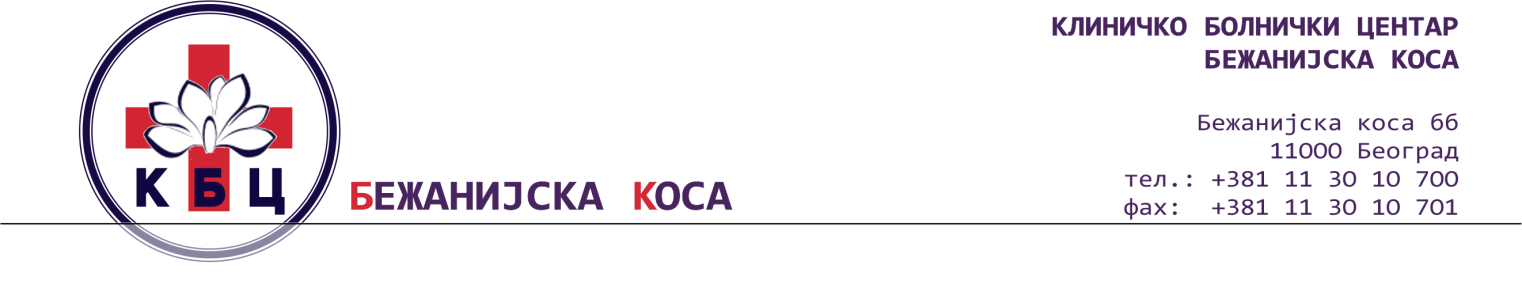                                                                                                   Датум: 09.03.2018. годинеРЕПУБЛИКА СРБИЈАКЛИНИЧКО БОЛНИЧКИ ЦЕНТАР „БЕЖАНИЈСКА КОСА“ –БЕОГРАДБеоград, Бежанијска коса б.б.КОНКУРСНА ДОКУМЕНТАЦИЈАза јавну набавку добара Прехрамбени производи, по партијамаОТВОРЕНИ ПОСТУПАКЈавна набавка бр. ЈН ОП 10Д/18_____________________________________________________________________Београд, март 2018. годинеКонкурсна документација има 37 странa.ОБРАЗАЦ ЗА КОВЕРАТ(исећи по овој линији)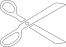 (исећи по овој линији)Напомена: Горњи део попунити, исећи по горњим линијама и залепити на полеђини коверте/кутије.Доњи део исећи по доњим линијама и залепити на предњу страну коверте/кутије.(исећи по овој линији)ПРИМАЛАЦ:КБЦ „БЕЖАНИЈСКА КОСА“Бежанијска коса б.б.11000 БеоградПОНУДАЈН ОП 11Д/18НЕ ОТВАРАТИ !(заокружити број партије за коју се подноси понуда)1  2  3  4  5  6 7 8 9 10 11(исећи по овој линији)На основу члана 32. и  61. Закона о јавним набавкама („Сл. гласник РС”, бр. 124/2012, 14/2015 и 68/2015, у даљем тексту: ЗЈН), члана 2. Правилника о обавезним елементима конкурсне документације у поступцима јавних набавки и начину доказивања испуњености услова („Сл. гласник РС”, бр. 29/2013, 104/2013 и 86/2015), Одлуке о покретању поступка бр. 906/1 од 27.02.2018. године и Решења о именовању чланова комисије бр. 906/2 од  27.02.2018. године,  Комисија за јавну набавку добара ЈН ОП 10Д/18– Прехрамбени производи, по партијама, сачинила јеКОНКУРСНУ ДОКУМЕНТАЦИЈУ ЗАЈН ОП 10Д/181. ОПШТИ ПОДАЦИ О ЈАВНОЈ НАБАВЦИ1.1. Подаци о наручиоцу:Назив и седиште наручиоца: Клиничко-болнички центар „Бежанијска коса“, Београд, ул. Бежанијска коса ббМатични број:…………………………………………...07039743Шифра делатности: …………………………………… 85110ПИБ: …………………………………………………… 100200745Текући рачун: …………………………………………. 840-633-661-54Податак о апропријацији у буџету (конто):................. 421414Интернет адреса наручиоца: www.bkosa.edu.rs1.2. Врста поступка јавне набавке, циљ поступка јавне набавке и примена др. законаУ складу са чл. 32 ЗЈН спроводи се отворени поступак јавне набавке, након доношења Одлуке о покретању поступка бр. 906/1 од 27.02.2018. године, а у циљу закључења уговора о јавној набавци.На јавну набавку бр. ЈН ОП 10Д/18 ће се примењивати: Закон о јавним набавкама („Сл. гласник РС“ бр. 124/12, 14/15 и 68/15); Закон о општем управном поступку у делу који није регулисан законом о јавним набавкама (Сл. лист СРЈ", бр. 33/97, 31/01, “Сл. Гласник РС“ бр. 30/10); Закон о облигационим односима након закључења уговора о јавној набавци ("Сл. лист СФРЈ", бр. 29/78, 39/85, 57/89 и "Сл. лист СРЈ" 31/93); Технички прописи везани за добра која су предмет јавне набавкеПравилници које је објавило министарство финансија везано за поступак јавне набавке („Сл. Гласник РС бр. 29 од 29.03.2013. године, број 31 од 05.04.2013. године, бр. 83 од 3.10.2015. године и бр. 86 од 15.10.2015. године) Закон о безбедности хране („Сл. Гласник РС“, 41/09“);Закон о здравственој исправности животних намирница и предмета у општој употреби ( „Сл. гласник РС“,  92/11); Правилник о декларисању, рекламирању и означавању хране („Сл. Гласник РС“ 85/13, 101/13);Правилник  о квалитету жита, млинских и пекарских производа („Сл. лист СРЈ“ 52/95 „Сл Гласник РС“ 43/13);Други материјални прописи  који ближе регулишу предмет јавне набавке или доказивање испуњености услова предвиђених у конкурсној документацији.1.3. Подаци о предмету јавне набавке:Предмет јавне набавке бр. ЈН ОП 10Д/18 су добра – Прехрамбени производи по партијама.Назив и ознака из Општег речника набавки: -Храна, пиће, дуван и сродни производи – 15000000.1.4. Опис предмета набавке Предмет јавне набавке ЈН ОП 10Д/18 су прехрамбени производи, по партијама. 1.5. Jавна набавка је обликована у 11 (једанест)  партија:1.6. Поступак јавне набавке се спроводи ради закључења уговора о јавној набавци.1.7. Конкурсна документација може бити преузета са Портала јавних набавки (http://portal.ujn.gov.rs/) и са интернет странице Наручиоца.1.8. Особа за контакт: Дуња Бабић  babic.dunja@bkosa.edu.rs                                         Јадранка Пантовић pantovic.jadranka@bkosa.edu.rs 2. ВРСТА, ТЕХНИЧКЕ КАРАКТЕРИСТИКЕ (СПЕЦИФИКАЦИЈЕ), КВАЛИТЕТ, КОЛИЧИНА И ОПИС ДОБАРА, РАДОВА ИЛИ УСЛУГА, НАЧИН СПРОВОЂЕЊА КОНТРОЛЕ И ОБЕЗБЕЂИВАЊА ГАРАНЦИЈЕ КВАЛИТЕТА, РОК ИЗВРШЕЊА, МЕСТО ИЗВРШЕЊА ИЛИ ИСПОРУКЕ ДОБАРА, ЕВЕНТУАЛНЕ ДОДАТНЕ УСЛУГЕ И СЛ.2.1.Спецификација добара дата је у конкурсној документацији.2.2. Захтеван квалитет производа: Понуђени производи морају испуњавати услове предвиђене за ту врсту добра (укључујући и органолептичка својства), односно морају испуњавати услове квалитета предвиђене подзаконским актима.Сви понуђачи су у обавези да уз понуду доставе произвођачку декларацију за сваки производ понаособ, потврду о здравственој исправности производа, издату од стране референтне лабораторије, односно ветеринарске инспекције (за производе анималног порекла) или фитосанитарне инспекције (за производе биљног порекла).  За робу из увоза потребно је доставити царинску декларацију. КВАЛИТЕТ- Добра морају бити I квалитета и здравствено безбедна што је прописано нормама садржаним у:• Закон о безбедности хране („Сл. Гласник РС 41/09“)• Закон о здравственој исправности животних намирница и предмета у општој употреби ( „Сл. гласник РС 92/11) • Правилник о декларисању, рекламирању и означавању хране („Сл. Гласник 85/13, 101/13) • Правилник  о квалитету жита, млинских и пекарских производа („Сл. лист СРЈ“ 52/95 „Сл Гласник РС“ 43/13);2.3. Захтеви по партијама:Партија -МЛЕКО И МЛЕЧНИ ПРОИЗВОДИДобављач је дужан да робу испоручује са важећом документацијом о здравственој исправности и у складу са свим одредбама Закона о безбедности хране (''Службени гласник РС'' бр. 41/09), Правилника о квалитету и другим захтевима за млеко, млечне производе, композитне млечне производе и стартер културе (''Сл. лист СРЈ'' бр. 26/02, ''Сл. лист СЦГ'' бр 56/03 – др.правилник, 4/04 – др.правилник и 5/04 и ''Сл. гласник РС'' бр. 21/09 – др. правилник и 33/10 – др.правилник), и Правилникa о квалитету производа од млека и стартер култура (''Сл. гласник РС'' бр. 33/10, 69/10 и 43/13 – др.правилник). За све производе: испорука у првом делу рока трајања.Партија  -СУХОМЕСНАТИ ПРОИЗВОДИДобављач је дужан да робу испоручује са важећом документацијом о здравственој исправности и у складу са свим одредбама Закона о безбедности хране (''Службени гласник РС'' бр. 41/09) и Правилника о квалитету меса стоке за клање, перади и дивљачи (''Сл. лист СФРЈ'', бр. 34/74, 26/75, 13/78 – др. правилник и 2/85 – др. правилник).Партија  -ПИЛЕЋЕ И ЋУРЕЋЕ И ПРЕРАЂЕВИНЕДобављач је дужан да робу испоручује са важећом документацијом о здравственој исправности и у складу са свим одредбама Закона о безбедности хране (''Службени гласник РС'' бр. 41/09), и Правилникa о квалитету меса пернате живине (''Сл. лист СФРЈ'' бр. 01/81 и 51/88). У случају потребе Установа има право да поручи свеже артикле.Партија -БРАШНО, ТЕСТЕНИНА И ОСТАЛИ ПРОИЗВОДИДобављач је дужан да робу испоручује са важећом документацијом о здравственој исправности и у складу са свим одредбама Закона о безбедности хране (''Сл. гласник РС'' 41/09) и Правилника о квалитету жита, млинских и пекарских производа, тестенина и брзо смрзнутих теста ( ''Сл. лист СРЈ'' бр.52/95 и ''Сл.лист СЦГ'' бр. 56/03 – др. правилник, 4/04 – др. правилник и ''Сл. гласник РС'' бр. 43/13 – др.правилник), Правилник о квалитету шећера (''Сл.лист СФРЈ'', бр.7/92 и ''Сл.лист СЦГ'',  бр.56/2003 – др.правилник и 4/2004 – др.правилник). Партија-ПИЛЕЋЕ И ЋУРЕЋЕ И ПРЕРАЂЕВИНЕДобављач је дужан да робу испоручује са важећом документацијом о здравственој исправности и у складу са свим одредбама Закона о безбедности хране (''Службени гласник РС'' бр. 41/09), и Правилникa о квалитету меса пернате живине (''Сл. лист СФРЈ'' бр. 01/81 и 51/88). У случају потребе Установа има право да поручи свеже артикле.Партија- РИБАРиба се испоручује смрзнута. Добављач је дужан да робу испоручује са важећом документацијом о здравственој исправности и у складу са свим одредбама чл.39,40,41 Правилника о квалитету и другим захтевима за рибе, ракове, шкољкаше, морске јежеве, морске краставце, жабе, корњаче, пужеве и њихове производе (Сл.лист СРЈ бр.6/03), сходно Закону о безбедности хране (Сл.Гласник РС 41/2009).Партија - ЈАЈАДобављач је дужан да робу испоручује са важећом документацијом о здравственој исправности и у складу са свим одредбама Закона о безбедности хране (''Сл. гласник РС'' 41/09) и Правилника о квалитету јаја и производа од јаја (''Сл. лист СФРЈ'' бр. 55/89 и ''Сл. лист СЦГ'' бр. 56/03 – др.правилник и 4/04 – др.правилник). Партија -ХЛЕБДобављач је дужан да робу испоручује са важећом документацијом о здравственој исправности и у складу са свим одредбама Закона о безбедности хране (''Службени гласник РС'' 41/09), Правилника о квалитету жита, млинских и пекарских производа, тестенина и брзо смрзнутих теста ( ''Сл. лист СРЈ'' бр.52/95 и ''Сл.лист СЦГ'' бр. 56/03 – др. правилник, 4/04 – др. правилник и ''Сл. гласник РС'' бр. 43/13 – др.правилник) и Правилник о квалитету и другим захтевима за пекарски квасац (''Сл. лист СРЈ'' бр. 9/02 и ''Сл. лист СЦГ'' бр.56/03 – др.правилник и 4/04 – др.правилник). Партија - ВОЋЕПлодови морају бити у пуној зрелости, свежи, здрави, цели, без оштећења (нагњечени, црвљиви, флекави, натрули и сл). Испорука са документацијом о здравственој исправности.За јабуке: тежина плода треба да се креће од 150 - 250 грама, од домаћих произвођача (ајдаред, грени смит, златни делишес и сл.).Добављач је дужан да робу испоручује са важећом документацијом о здравственој исправности и у складу са свим одредбама Закона о безбедности хране (Службени гласник РС 41/09) и Правилника о квалитету воћа, поврћа и печурки (''Сл.лист СФРЈ'' бр. 29/79, 53/87 и ''Сл. лист СЦГ'' бр. 31/03 – др. правилник, 56/03 – др. правилник и 4/04 – др. правилник). Партија - ТРОПСКО ВОЋЕПлодови морају бити у пуној зрелости, здрави, сочни, без оштећења (нагњечени, натрули, плесниви и сл.). Добављач је дужан да робу испоручује са важећом документацијом о здравственој исправности, решењем о увозу и у складу са свим одредбама Закона о безбедности хране (''Сл. гласник РС'' бр. 41/09) и Правилника о квалитету воћа, поврћа и печурки (''Сл. лист СФРЈ'' бр. 29/79, 53/87 и ''Сл. лист СЦГ'' бр. 31/03 – др.правилник, 56/2003 – др.правилник и 4/2004 – др. правилник).Партија  -ПОВРЋЕ• Кромпир - због машинског љуштења треба да је средње и уједначене крупноће, равне површине, без клица и зелене боје. Унутрашњост треба да је једра, здрава и без појаве црних мрља или шупљина (домаће сорте), без страног мириса и укуса.• Шаргарепа - због машинског љуштења треба да је средње и уједначене величине. Да има што мање дрвенастог дела кроз средину (срце,срж), да има укус који слади, изражен мирис и јаку наранџасту или црвено-наранџасту боју.• Корен зелени и целера – да је свеж и да има што мање нејестивих делова који се одбацују, да је корен цео, чврст, сочан без шупљина, без чврстих целулозних влакана.• Першун, Мирођија – да су листови троструко перасти, сјајно зелене боје, свежи, благог мириса и укуса.• Црни лук – да је сочан, једар, зрео, цео, непроклијао, здрав а да унутрашњост нема натрулих делова.• Бели лук – да су главице једре, чврсте, здраве, непроклијале, непромрзле, уједначене по облику.• Ротквице – да је свежа, сочна у корену без шупљина, без чврстих целулозних влакана• Купус и кељ – домаће сорте, свеже, здраве и једре главице средње крупноће, корен одсечен до основице главице• Зелена салата: да је убрана претходног дана, листови свежи, неоштећени и зелени чврсте главице.• Тиквице: да су свеже убране, младе, дужине од 12-20 цм, сочне, зеленкасто-беле боје и глатке коре.• Зеље: да је убрано претходног дана, да је чисто, очишћено од петељке до 5 цм, очишћено од земље, да су листови свежи и зелени.• Блитва : да је убрана претходног дана, да је чисто, очишћено од петељке до 5 цм, очишћено од земље, дршке сасвим беле боје а листови јако зелене.• Парадајз: да је зрео, свеже убран, јако црвене боје, без белог дела око петељке, без страног мириса и укуса.• Краставац: да је свеже убран, здрав, једар, гладак, сочан и без горчине, уједначан по величини са петељком до 1 цм.• Паприка: плодови треба да су крупни и меснати, уједначени по облику и крупноћи, не сме да буде љута.• Кисели купус – Оптималана количина шећера је од 3,5 до 6,5%, а садржај шећера не би требало да је испод 3%. Чврсте главице, не много крупне.• Млади црни лук – да зрела луковица буде здрава и без механичких оштећења.• Пасуљ – семе пасуња да је глатко, у облику бубрега, беле боје.• Шампињони – да је боја бела до жуто-смеђа, месо бело, дебело, нежно и суво.• Бундева – бледо жуте боје, зрела, благо слаткастог укуса. Добављач је дужан да робу испоручује са важећом документацијом о здравственој исправности и у складу са свим одредбама Закона о безбедности хране (''Сл. гласник РС'' 41/09) и Правилника о квалитету воћа, поврћа и печурки (''Сл.лист СФРЈ'' бр.29/79, 53/87 и ''Сл. лист СЦГ'' бр. 31/03 – др.правилник, 56/03 – др.правилник и 4/04 – др.правилник).Партија -ХЛЕБДобављач је дужан да робу испоручује са важећом документацијом о здравственој исправности и у складу са свим одредбама Закона о безбедности хране (''Службени гласник РС'' 41/09), Правилника о квалитету жита, млинских и пекарских производа, тестенина и брзо смрзнутих теста ( ''Сл. лист СРЈ'' бр.52/95 и ''Сл.лист СЦГ'' бр. 56/03 – др. правилник, 4/04 – др. правилник и ''Сл. гласник РС'' бр. 43/13 – др.правилник) и Правилник о квалитету и другим захтевима за пекарски квасац (''Сл. лист СРЈ'' бр. 9/02 и ''Сл. лист СЦГ'' бр.56/03 – др.правилник и 4/04 – др.правилник). Партија -ПЕЦИВОКоре треба да буду свеже – произведене претходног дана, од брашна Т-500. Листови не смеју бити слепљени, поцепани, без трагова буђи, да буду довољно еластични и савитљиви за рад. Паковање од 500г. Добављач је дужан да робу испоручује са важећом документацијом о здравственој исправности и у складу са свим одредбама Закона о безбедности хране (''Службени гласник РС'' 41/09), Правилника о квалитету жита, млинских и пекарских производа, тестенина и брзо смрзнутих теста ( ''Сл. лист СРЈ'' бр.52/95 и ''Сл.лист СЦГ'' бр. 56/03 – др. правилник, 4/04 – др. правилник и ''Сл. гласник РС'' бр. 43/13 – др.правилник) и Правилник о квалитету и другим захтевима за пекарски квасац (''Сл. лист СРЈ'' бр. 9/02 и ''Сл. лист СЦГ'' бр.56/03 – др.правилник и 4/04 – др.правилник). 
Партија -ЧАЈЕВИДобављач је дужан да робу испоручује са важећом документацијом о здравственој исправности и у складу са свим одредбама Закона о безбедности хране (''Службени гласник РС'' 41/09) и Правилник о квалитету чаја, биљног чаја и њихових производа (''Сл.гласник РС'', бр.4/2012). Партија - ЈАЈАДобављач је дужан да робу испоручује са важећом документацијом о здравственој исправности и у складу са свим одредбама Закона о безбедности хране (''Сл. гласник РС'' 41/09) и Правилника о квалитету јаја и производа од јаја (''Сл. лист СФРЈ'' бр. 55/89 и ''Сл. лист СЦГ'' бр. 56/03 – др.правилник и 4/04 – др.правилник). Партија -БРАШНО, ТЕСТЕНИНА И ОСТАЛИ ПРОИЗВОДИДобављач је дужан да робу испоручује са важећом документацијом о здравственој исправности и у складу са свим одредбама Закона о безбедности хране (''Сл. гласник РС'' 41/09) и Правилника о квалитету жита, млинских и пекарских производа, тестенина и брзо смрзнутих теста ( ''Сл. лист СРЈ'' бр.52/95 и ''Сл.лист СЦГ'' бр. 56/03 – др. правилник, 4/04 – др. правилник и ''Сл. гласник РС'' бр. 43/13 – др.правилник), Правилник о квалитету шећера (''Сл.лист СФРЈ'', бр.7/92 и ''Сл.лист СЦГ'',  бр.56/2003 – др.правилник и 4/2004 – др.правилник). Партија-ВОЋНИ СОК КАШАСТИПроизводи морају бити у складу са важећим Правилником о квалитету воћних сокова, концентрисаних воћних сокова, воћних сокова у праху, воћних нектара и сродних производа (''Сл.гласник РС'', бр.27/2010, 67/2010, 70/2010, - испр., 44/2011 и 77/2011)2.4. За све партије Сертификат HACCP треба да буде достављен на српском језику, односно уколико је Сертификат HACCP издат на страном језику, наведени докази је потребно доставити у преводу на српски језик, овереном од стране судског тумача за предметни страни језик.  Овај доказ понуђач доставља за произвођача/е (за производе које испоручује/у).2.5. Начин спровођења контроле: Контролу испоручених добара  обављају стручне службе наручиоца и специјализоване институције.2.6.Место испоруке: КБЦ „Бежанијска коса“ ФЦО – Магацин  Наручиоца.2.7. Начин и рок испоруке добара: сукцесивна испорука, 24 сата од момента упућивања захтев за испоруком или у договору са овлашћеним лицем Наручиоца. -за партију бр 11 ПЕЦИВО-Коре треба да буду свеже – произведене претходног дана, од брашна Т-500. Листови не смеју бити слепљени, поцепани, без трагова буђи, да буду довољно еластични и савитљиви за рад. Паковање од 500г. Добављач је дужан да робу испоручује са важећом документацијом о здравственој исправности и у складу са свим одредбама Закона о безбедности хране (''Службени гласник РС'' 41/09), Правилника о квалитету жита, млинских и пекарских производа, тестенина и брзо смрзнутих теста ( ''Сл. лист СРЈ'' бр.52/95 и ''Сл.лист СЦГ'' бр. 56/03 – др. правилник, 4/04 – др. правилник и ''Сл. гласник РС'' бр. 43/13 – др.правилник) и Правилник о квалитету и другим захтевима за пекарски квасац (''Сл. лист СРЈ'' бр. 9/02 и ''Сл. лист СЦГ'' бр.56/03 – др.правилник и 4/04 – др.правилник).Амбалажно паковање целофан са продуженим роком трајања. ПОНУЂАЧИ СУ У ОБАВЕЗИ ДА УЗ ПОНУДУ СА СВОМ ПОТРЕБНОМ ДОКУМЕНТАЦИЈОМ ПОДНЕСУ УЗОРКЕ СВИХ СТАВКИ ИЗ ПАРТИЈЕ БР. 11 ПО МИНИМУМ ЈЕДАН КОМАД  КАКО БИ ОРГАНОЛЕПТИЧКИМ ПРЕГЛЕДОМ УТВРДИЛИ: ИЗГЛЕД, БОЈУ, МИРИС, УКУС И САДРЖАЈ ВЛАГЕ.3.1. ОБАВЕЗНИ УСЛОВИ ЗА УЧЕШЋЕ У ПОСТУПКУ ЈАВНЕ НАБАВКЕИЗ ЧЛАНА. 75. ЗЈНПраво на учешће у овом поступку јавне набавке има понуђач који испуњава обавезне услове за учешће у поступку јавне набавке дефинисане чланом 75. ЗЈН. Уколико понуду подноси група понуђача сви чланови групе понуђача дужни суда доставе доказе да испуњавају услове из члана 75. став 1., тачке 1) - 4). и члана 75., став 2. ЗЈН. Уколико понуђач подноси понуду са подизвођачем, понуђач је дужан да за подизвођача достави доказе да испуњава услове из члана 75. став 1. тач. 1) до 4) ЗЈН. У складу са чланом 78. став 5. ЗЈН лице које је уписано у регистар понуђача није дужно да приликом подношења понуде/пријаве доказује испуњење обавезних услова за из члана 75. ЗЈН.3.1.1.Услов из члана 75. став 1., тачка 1) ЗЈН - да је понуђач регистрован код надлежног органа, односно уписан у одговарајући регистар;3.1.2.Услов из члана 75. став 1., тачка 2) ЗЈН- да понуђач и његов законски заступник није осуђиван за неко од кривчних дела као члан организоване криминалне групе, да није осуђиван за кривична дела против привреде, кривична дела против животне средине, кривично дело примања или давања мита, кривично дело преваре;3.1.3. Услов из члана 75. став 1., тачка 4) ЗЈН- да је понуђач измирио доспеле порезе, доприносе и друге јавне дажбине у складу са прописима Републике Србије или стране државе када има седиште на њеној територији;Понуђач који има издвојену(е) пословну(е) јединицу(е) изван главног седишта има обавезу да измири доспеле порезе, доприносе и друге јавне дажбине у складу са прописима локалне самоуправе где се издвојена(е)  пословна(е)  једница(е) налази(е).3.1.4. Услов из члана 75. став 1., тачка 5) ЗЈН-да има важећу дозволу надлежног органа за обављање делатности која је предмет јавне набавке;- Законом о безбедности хране члан 15. („Сл. Гласник РС“ бр. 41/09) предвиђено је да се производњом и прометом хране и хране за животиње може бавити правно лице и предузетник, који је регистрован у Регистру привредних субјеката и који је уписан у Централни регистар објеката које води Министарство пољопривреде и заштите животне средине. Производњом хране и хране за животиње која је намењена промету може да се бави и физичко лице у складу са прописом којим се уређује област ветеринарства, односно област здравља биља и које је уписано у Централни регистар. Законом о ветеринарству („Сл. Гласник РС“ бр. 91/05, 30/10 и 93/12) је прописано да се производња и промет хране производа животињског порекла може обављати само у објектима који у погледу изградње и опреме, ветеринарско санитарних и других услова, испуњавају законом прописане услове и који су уписани у регистар објеката и додељен им је ветеринарски контролни број.3.1.5. Услов из члана 75. став 2.  ЗЈН- да понуђач при састављању понуде, изричито наведе да је поштовао обавезе које произилазе из важећих прописа о заштити на раду, запошљавању и условима рада, заштити животне средине, као и да нема забрану обављања делатности која је на снази у време подношења понуде.3.2. Упутство како се доказује испуњеност обавезних услова из члана 75. ЗЈНИспуњеност услова из члана 75. став 1. ЗЈН правно лице као понуђач, или подносилац пријаве, доказује достављањем следећих доказа:3.2.1.Услов из члана 75. став 1., тачка 1) ЗЈНДоказ за правна лица: Извод из регистра Агенције за привредне регистре, односно извод из регистра надлежног Привредног суда.за предузетнике: Извод из регистра Агенције за привредне регистре, односно извод из одговарајућег регистра.Овај доказ понуђач доставља и за подизвођача, односно достављају га сви чланови групе понуђача;3.2.2. Услов из члана 75. став 1., тачка 2) ЗЈНДоказ:за правна лица:1) Извод из казнене евиденције, или уверењe основног суда на чијем подручју се налази седиште домаћег правног лица, односно седиште представништва или огранка страног правног лица, којим се потврђује даправно лице није осуђивано за кривична дела против привреде, кривична дела против животне средине, кривично дело примања или давања мита, кривично дело преваре;2) Извод из казнене евиденције Посебног одељења за организовани криминал Вишег суда у Београду, којим се потврђује даправно лице није осуђиваноза неко од кривичних дела организованог криминала; 3) Извод из казнене евиденције, односно уверење надлежне полицијске управе МУП-а, којим се потврђује да законски заступник понуђача није осуђиван за кривична дела против привреде, кривична дела против животне средине, кривично дело примања или давања мита, кривично дело преваре и неко од кривичних дела организованог криминала (захтев се може поднети према месту рођења или према месту пребивалишта законског заступника). Уколико понуђач има више законских заступника дужан је да достави доказ за сваког од њих. Доказ:за предузетнике и физичка лица: 1) Извод из казнене евиденције, или уверење надлежне полицијске управе МУП-а, којим се потврђује да није осуђиван за неко од кривичних дела као члан организоване криминалне групе, да није осуђиван за кривична дела против привреде, кривична дела против животне средине, кривично дело примања или давања мита, кривично дело преваре.Захтев се може поднети према месту рођења или према месту пребивалишта.Овај доказ понуђач доставља и за подизвођача, односно достављају га сви чланови групе понуђача;	Доказ не може бити старији од два месеца пре отварања понуда.3.2.3. Услов из члана 75. став 1., тачка 4) ЗЈНДоказ:1. Уверење Пореске управе Министарства надлежног за послове финансија да је измирио доспеле порезе и доприносе;2. Уверење надлежне управе локалне самоуправе да је измирио обавезе по основу изворних локалних јавних прихода или потврду Агенције за приватизацију да се понуђач налази у поступку приватизације. Понуђач који има издвојену пословну(е) јединицу(е)ван главног седишта понуђача, има обавезу да достави уверење надлежне управе локалне самоуправе на којој се издвојена пословна јединица налази да је измирио обавезе по основу изворних локалних јавних прихода, односно да је  измири доспеле порезе, доприносе и друге јавне дажбине у складу са прописима локалне самоуправе где се издвојена пословна једница налази.Овај доказ понуђач доставља и за подизвођача, односно достављају га сви чланови групе понуђача.Доказ не може бити старији од два месеца пре отварања понуда.3.2.4. Услов из чл. 75. ст. 1. тач. 5) ЗаконаДоказ: 1. Потврда о упису централни регистар објеката Министарства пољопривреде и заштите животне средине, која садржи регистарски број (Правилник о садржини и начину вођена централног регистра објеката Сл. Гласник 20/2010) или Решење о упису централни регистар објеката Министарства пољопривреде и заштите животне средине (издато након 10.06.2011. године). Потврда/Решење мора бити важећа.Уколико понуђач није произвођач, доказ се доставља и за произвођача и за понуђача, као и уговор или други документ који обезбеђује следљивост између произвођача и понуђача.2.  За произвођача – Потврда/Решење Министарства пољопривреде и заштите животне средине, Управа за ветерину, којим се додељује ветеринарски контролни број за производе животињског порекла. Потврда/Решење мора бити важеће. (за партије у којима су предмет набавке добра животињског порекла) Уколико понуђач није произвођач, доказ се доставља и за произвођача и за понуђача, као и уговор или други документ који обезбеђује следљивост између произвођача и понуђача 3. За произвођача - Потврда/Решење Министарства пољопривреде и заштите животне средине за обављање делатности трговине на велико и складиштење прехрамбених производа биљног порекла. Потврда/Решење мора бити важеће.(за партије у којима су предмет набавке добра биљног порекла)Уколико понуђач није произвођач, доказ се доставља и за произвођача и за понуђача, као и уговор или други документ који обезбеђује следљивост између произвођача и понуђача3.2.5. Услов из члана 75. став 2.  ЗЈНДоказ: Потписан о оверен образац изјаве. Изјава мора да буде потписана од стране овлашћеног лица понуђача и оверена печатом. Уколико понуду подноси група понуђача, изјава мора бити потписана од стране овлашћеног лица сваког понуђача из групе понуђача и оверена печатом.У складу са чланом 78. став 5. ЗЈН лице које је уписано у регистар понуђача није дужно да приликом подношења понуде/пријаве доказује испуњење обавезних услова из члана 75. ЗЈН.Уместо доказа из чл. 75 став 1. тачка 1) до 4) ЗЈН понуђач може доставити изјаву на меморандуму понуђача да је уписан у Регистар понуђача који се води код Агенције за привредне регистре. Уз изјаву понуђач подноси и копију решења о усвајању регистрационе пријаве у регистар понуђача са навођењем интернет странице на којој се може извршити провера података.Испуњеност обавезних  услова из члана 75. став 1. тачка 1) до 4) за учешће у поступку предметне јавне набавке, у складу са чланом 77. став 4. ЗЈН, понуђач може доказати достављањем Изјаве, којом под пуном материјалном и кривичном одговорношћу потврђује да испуњава услове за учешће у поступку јавне набавке из члана 75.ЗЈН, дефинисане овом конкурсном документацијом. Изјава мора да буде потписана од стране овлашћеног лица понуђача и оверена печатом.Уколико понуду подноси група понуђача изјава из конкурсне документације мора бити потписана од стране овлашћеног лица сваког понуђача из групе понуђача и оверена печатом. Уколико понуђач понуду подноси са подизвођачем, понуђач је дужан да достави изјаву подизвођача из  конкурсне документације, потписану од стране овлашћеног лица подизвођача и оверену печатом.4. ДОДАТНИ  УСЛОВИ ЗА УЧЕШЋЕ У ПОСТУПКУ ЈАВНЕ НАБАВКЕ ИЗ ЧЛАНА 76. ЗЈН И УПУСТВО КАКО СЕ ДОКАЗУЈЕ ИСПУЊЕНОСТ ТИХ УСЛОВАПонуђач који учествује у поступку ове јавне набавке, мора испунити додатне услове за учешће у поступку јавне набавке који су дефинисани чланом 76. ЗЈН. Додатне услове група понуђача испуњава заједно. 4.1. Додатни  услови за учешће у поступку јавне набавке из члана 76. ЗЈН4.1.1. Додатни услов из члана 76. став 2.  ЗЈН – финансијски капацитет- да у последњих 6 месеци, који претходе месецу у коме је објављен позив за подношење понуда, није био у блокади. 4.1.2. Други додатни услов из члана 76. став 4. ЗЈН  - да је произвођач/увозник понуђених производа сертификован по стандарду HACCP (члан 47. Закона о безбедности хране („Сл.гласник РС“, бр. 41/2009); или- да произвођач/ увозник понуђених производа поседује сертификат ISO 22000 или други сертификат у коме је садржан НАССР.- Уколико понуђач није произвођач, уз доказ се доставља  и уговор или други документ који обезбеђује следљивост између произвођача и понуђача.4.2.  Упутство како се доказује испуњеност додатних услова из члана 76. ЗЈН  и других додатних услова из члана 76.ЗЈНИспуњеност додатних услова из члана 76. став 2. и других додатних услова из члана 76. став 4. ЗЈН, понуђач доказује достављањем следећих доказа: 4.2.1.   Додатни услов из члана 76. став 2.  ЗЈН – финансијски капацитетДоказ:за правно лице: 1) Потврда о броју дана неликвидности коју издаје Народна банка Србије, Принудна наплата, Одељење за пријем, контролу и унос основа и налога, а која обухвата период од последњих 6 месеци који претходе месецу у коме је објављен позив. Посебне напомене:1) Наведене  доказе понуђач није у обавези да доставља уколико су подаци јавно доступни на интернет страници Агенције и Народне банке Србије. 2) У случају подношења заједничке понуде,задати услов о неопходном финансијском капацитету, чланови групе понуђача испуњавају заједно.3) Уколико понуђач наступа са подизвођачем, за подизвођача не доставља тражене доказе о финансијском капацитету, већ је дужан је да сам испуни задати услов.4.2.2.   - важећи HACCP сертификат произвођача, ако је у питању добро страног порекла доставља се важећи HACCP сертификат увозника и   - уговор или други документ који обезбеђује следљивост између произвођача/увозника и понуђача. или   - важећи сертификат ИСО 22000 или други сертификат који у себи садржи НАССР произвођача, ако је у питању добро страног порекла доставља се важећи HACCP сертификат увозника и   - уговор или други документ који обезбеђује следљивост између произвођача/увозника и понуђача. Сертификат HACCP треба да буде достављен на српском језику, односно уколико је Сертификат HACCP издат на страном језику, наведени докази је потребно доставити у преводу на српски језик, овереном од стране судског тумача за предметни страни језик. Сертификат је обавезан за све партије. -за партију бр 11 ПЕЦИВОКоре треба да буду свеже – произведене претходног дана, од брашна Т-500. Листови не смеју бити слепљени, поцепани, без трагова буђи, да буду довољно еластични и савитљиви за рад. Паковање од 500г. Добављач је дужан да робу испоручује са важећом документацијом о здравственој исправности и у складу са свим одредбама Закона о безбедности хране (''Службени гласник РС'' 41/09), Правилника о квалитету жита, млинских и пекарских производа, тестенина и брзо смрзнутих теста ( ''Сл. лист СРЈ'' бр.52/95 и ''Сл.лист СЦГ'' бр. 56/03 – др. правилник, 4/04 – др. правилник и ''Сл. гласник РС'' бр. 43/13 – др.правилник) и Правилник о квалитету и другим захтевима за пекарски квасац (''Сл. лист СРЈ'' бр. 9/02 и ''Сл. лист СЦГ'' бр.56/03 – др.правилник и 4/04 – др.правилник).Амбалажно паковање целофан са продуженим роком трајања. ПОНУЂАЧИ СУ У ОБАВЕЗИ ДА УЗ ПОНУДУ СА СВОМ ПОТРЕБНОМ ДОКУМЕНТАЦИЈОМ ПОДНЕСУ УЗОРКЕ СВИХ СТАВКИ ИЗ ПАРТИЈЕ БР. 11 ПО МИНИМУМ ЈЕДАН КОМАД КАКО БИ ОРГАНОЛЕПТИЧКИМ ПРЕГЛЕДОМ УТВРДИЛИ: ИЗГЛЕД, БОЈУ, МИРИС, УКУС И САДРЖАЈ ВЛАГЕ.5. УПУТСТВО ПОНУЂАЧИМА КАКО ДА САЧИНЕ ПОНУДУ1.Понуда мора бити састављена на српском језику.Понуђач може, у делу који се односи на техничке карактеристике, квалитет и техничку документацију, да доставља документа и на енглеском, немачком, шпанском, руском или француском језику. У случају да наручилац у поступку прегледа и оцене понуда утврди да би део понуде који је достављен на страном језику требало да буде преведен на српски језик, понуђачу има рок од 3 дана у којем је дужан да изврши превод тог дела понуде и достави га наручиоцу.У случају спора релевантна је верзија конкурсне документације, односно понуде, на српском језику.2.Начин на који понуда мора бити састављена и начин попуњавања образаца који су дати у конкурсној документацији (попуњавању података који су саставни део образаца)Понуђачи подносе понуде у затвореној и печатираној коверти или кутији, препорученом пошиљком или лично на адресу наручиоца: КБЦ „Бежанијска коса“, Бежанијска коса бб, Београд, на којој ће залепити делове Обрасца са подацима о понуђачу и јавној набавци за коју се подноси понуда (страна 3).Образац који понуђач треба да исече и залепи на коверту је саставни део конкурсне документације.Понуђачи подносе понуду која мора бити сачињена из 2 (два) посебна дела.Сваки од ових посебних делова садржи документа и обрасце који су наведени у конкурсној документацији.Сваки од два дела понуде мора бити повезан у посебне целине, у две посебне фасцикле које НИСУ СПОЈЕНЕ.Прва страна фасцикле треба да буде провидна, а документа се улажу у фасциклу бушењем листова са леве стране.Сваку страну (документ) који се улаже у посебне фасцикле понуђач треба да обележи редним бројем у доњем десном углу стране.У случају да понуду подноси група понуђача, све обрасце попуњава, потписује и оверава податке понуђач који је посебним актом сачињеним између чланова који чине групу понуђача одређен као носилац посла.2.1. Делови имају називе: Део 1 и Део 2.2.1.1. Део 1Садржај Дела 1 чине докази о испуњености услова за учествовање у поступку из члана 75. и 76. ЗЈН, на начин како је то наведено у конкурсној документацији.2.1.2. Део 2СадржајДела  2 чине образац понуде и остали обрасци и документа који се достављају уз понуду, на начин како је то наведено у конкурсној документацији.2.1.3. Понуда се сматра прихватљивом ако је благовремена, ако је наручилац није одбио због битних недостатака, ако је одговарајућа, ако не ограничава, нити условљава права наручиоца или обавезе понуђача и која не прелази износ процењене вредности јавне набавке.  Докази о испуњености услова могу се достављати у неовереним копијама, а наручилац може пре доношења одлуке о додели уговора, захтевати од понуђача, чија је понуда на основу извештаја комисије за јавну набавку оцењена као најповољнија, да достави на увид оригинал или оверену копију свих или појединих доказа.Ако је понуђач доставио изјаву из члана 77. став 4. ЗЈН, наручилац може пре доношења одлуке о додели уговора да од понуђача чија је понуда оцењена као најповољнија затражи да достави копију захтеваних доказа о испуњености услова, а може и да затражи на увид оригинал или оверену копију свих или појединих доказа. Наручилац доказе може да затражи и од осталих понуђача. Понуђач није дужан да доставља доказе који су јавно доступни на интернет страницама надлежних органа и да наведе који су то докази.Наручилац неће одбити као неприхватљиву понуду зато што не садржи доказ одређен ЗЈН или конкурсном документацијом, ако је понуђач, навео у понуди интернет страницу на којој су тражени подаци јавно доступни.Уколико је доказ о испуњености услова електронски документ, понуђач доставља копију електронског документа у писаном облику, у складу са законом којим се уређује електронски документ, осим уколико подноси електронску понуду када се доказ доставља у изворном електронском облику.2.1.4. Упутство о начину слања и попуњавања образацаУ складу са чланом 20. ЗЈН, понуђачу се конкурсна документација доставља путем електронске поште, у WORD (doc.) и/или EXCEL (xls.) формату.У складу са чланом 20. став 6. ЗЈН, заинтересовано лице/понуђач/кандидат, који је путем електронске поште (или факсом) примио конкурсну документацију (или било који други документ из поступка јавне набавке), ДУЖАН да на исти начин, оном од кога је документ примио, потврди пријем тог документа.Електронска потврда о пријему конкурсне документације (или било ког другог документа из поступка јавне набавке) коју достави заинтересовано лице/понуђач/кандидат, претставља доказ да је извршено достављање докумената.2.1.5. Након попуњавања и штампања образаца, овлашћено лице понуђача потписује и оверава обрасце печатом.Обрасце који су део конкурсне документацији, односно податке који у њима морају бити попуњени, понуђач може да попуни  и штампаним словима, јасно, читљиво, хемијском оловком, а овлашћено лице понуђача ће их након попуњавања потписати и оверити печатом.Образац понуде не може се попуњавати графитном оловком или фломастером.Свака учињена исправка мора бити оверена печатом и потписана од стране овлашћеног лица. Свакo бељење или подебљавање бројева мора се парафирати и оверити од стране овлашћеног лица.Уколико понуђачи подносе заједничку понуду, група понуђача може да се определи да обрасце дате у конкурсној документацији потписују и печатом оверавају сви понуђачи из групе понуђача или група понуђача може да одреди једног понуђача из групе који ће попуњавати, потписивати и печатом оверавати обрасце дате у конкурсној документацији.2.1.6. Рок за подношење понуде је 30.03.2018. године до 09:00 часова.Понуда се сматра благовременом ако је у архиву наручиоца на адреси Наручиоца, Бежанијска коса бб, Београд, пристигла закључно са 30.03.2018.  године до 09:00 часова.Неблаговременом  ће  се  сматрати  понуда  понуђача  која  није  стигла  у  архиву наручиоца на адреси Бежанијска коса, Београд закључно са 30.03.2018. године до 09:00 часова, без обрзира на начин достављања.Ако је поднета понуда неблаговремена, наручилац ће је по окончању поступка отварања вратити неотворену понуђачу, са назнаком да је поднета неблаговремено.Отварање понуда је јавно и одржаће се одмах након истека рока за подношење понуда,  дана 30.03.2018. године у 11:00 часова. Отварање понуда ће се обавити у просторијама наручиоца, КБЦ "Бежанијска коса", Београд, Бежанијска бб, Одсек јавних набавки- зграда старе поликлинике.Отварању понуда могу присуствовати сва заинтересована лица.Представници понуђача морају имати овлашћење за учешће у поступку отварања понуда, које ће предати Комисији за јавну набавку приликом отварања понуда.Одлука о додели уговора биће донета у року од 10 дана од дана отварања понуда.3. Могућност  подношења понуде за поједине партије  или за све партијеJaвна набавка је обликована по партијама.У случају да је јавна набавка обликована по партијама, понуђач може поднети понуду за једну или више партија, тако да се свака партија може посебно уговарати.Понуђач поред обрасца понуде доставља и образац понуде за партију (за сваку партију за коју подноси понуду), на начин како је то дефинисано конкурсном документацијом.  4. Могућност  подношења понуде са варијантамаНије могуће поднети понуду са варијантама.  5. Начин измене, допуне и опозива понуде у смислу члана 87. став 6. ЗЈНУ року за подношење понуда понуђач може изменити, допунити или опозвати своју понуду, на начин који је одређен за подношење понуде. Понуђач је дужан да јасно назначи који део понуде мења, односно која документа накнадно доставља.По истеку рока за подношење понуда понуђач не може да повуче нити да мења своју понуду. Уколико понуђач промени или повуче своју понуду, или уколико не потпише уговор о јавној набавци када је његова понуда изабрана као најповољнија, наручилац је овлашћен да уновчи гаранцију дату уз понуду (ако је она тражена).  Измена, допуна или опозив понуде се може поднети непосредно (лично) или путем поште на адресу наручиоца. Понуђач подноси измену, допуну или опозив понуде у затвореној коверти овереној печатом. Понуђач може да поднесе само једну понуду.Измену, допуну или опозив понуде треба доставити на адресу: КБЦ „Бежанијска коса“ Бежанијска коса бб, Београдса назнаком:„Измена понуде за јавну набавку ЈН ОП 10Д/18 - НЕ ОТВАРАТИ” или„Допуна понуде за јавну набавку  ЈН ОП 10Д/18- НЕ ОТВАРАТИ” или„Опозив понуде за јавну набавку  ЈН ОП 10Д/18- НЕ ОТВАРАТИ”  или„Измена и допуна понуде за јавну набавку ЈН ОП 10Д/18- НЕ ОТВАРАТИ”.На полеђини коверте или на кутији навести назив и адресу понуђача. У случају да понуду подноси група понуђача, на коверти је потребно назначити да се ради о групи понуђача и навести називе и адресу свих учесника у заједничкој понуди.По истеку рока за подношење понуда понуђач не може да повуче нити да мења своју понуду.6. Самостална понудаПонуђач који је самостално поднео понуду не може истовремено да учествује у заједничкој понуди или као подизвођач, нити може да учествује у више заједничких понуда.У понуди (обрасцу понуде), понуђач наводи на који начин подноси понуду, односно да ли подноси понуду самостално, или као заједничку понуду, или подноси понуду са подизвођачем.7. Делимично извршење понуде од стране подизвођача Понуђач који понуду подноси са подизвођачем дужан је да у обрасцу понуде наведе проценат укупне вредности набавке који ће поверити подизвођачу и/или део предмета набавке који ће извршити преко подизвођача.Проценат укупне вредности набавке који ће бити поверен подизвођачу не може бити већи од 50 %.Ако понуђач у понуди наведе да ће делимично извршење набавке поверити подизвођачу, дужан је да наведе назив подизвођача. Уколико уговор између наручиоца и понуђача буде закључен, тај подизвођач ће бити наведен у уговору.Понуђач је дужан да наручиоцу, на његов захтев, омогући приступ код подизвођача, ради утврђивања испуњености тражених услова.Понуђач је дужан да за подизвођаче достави доказе о испуњености обавезних услова из члана 75. став 1. тачке  1) до 4)  ЗЈН,  а доказ о испуњености услова из члана 75. став 1. тачка 5) за део набавке који ће извршити преко подизвођача.Ако је за извршење дела јавне набавке чија вредност не прелази 10% укупне вредности јавне набавке потребно испунити обавезан услов из члана 75. став 1. тачка 5), понуђач може доказати испуњеност тог услова преко подизвођача којем је поверио извршење тог дела набавке.Понуђачу потпуности одговара наручиоцу за извршење обавеза из поступка јавне набавке, односно за извршење уговорних обавеза, без обзира на број подизвођача.8. Заједничка понудаПонуду може поднети група понуђача. Сваки понуђач из групе понуђача мора да испуни обавезне услове из члана 75. став 1. тач. 1) до 4) ЗЈН, а додатне услове испуњавају заједно.Услов из члана 75. став 1. тачка 5) ЗЈН дужан је да испуни понуђач из групе понуђача којем је поверено извршење дела набавке за који је неопходна испуњеност тог услова. Саставни део заједничке понуде је споразум којим се понуђачи из групе међусобно и према наручиоцу обавезују на извршење јавне набавке, а који садржи податке:	1)податке о члану групе који ће бити носилац посла, односно који ће поднети понуду и који ће заступати групу понуђача пред наручиоцем;	2) опис послова сваког од понуђача из групе понуђача у извршењу уговора.Понуђачи који поднесу заједничку понуду одговарају неограничено солидарно према наручиоцу.Задруга може поднети понуду самостално, у своје име, а за рачун задругара или заједничку понуду у име задругара.Ако задруга подноси понуду у своје име за обавезе из поступка јавне набавке и уговора о јавној набавци одговара задруга и задругари у складу са законом.Ако задруга подноси заједничку понуду у име задругара за обавезе из поступка јавне набавке и уговора о јавној набавци неограничено солидарно одговарају задругари. 9. Захтеви наручиоца у погледу траженог начина и услова плаћања, гарантног рока, и других околности од којих зависи прихватљивост 9.1. Захтеви у погледу начина, рока и услова плаћања.Плаћање се врши уплатом на рачун понуђача, у року до 90 дана од дана испоруке и испостављања уредне фактуре/ рачуна, којим је потврђена испорука добра.Понуђач не може тражити аванс .9.2. Захтев у погледу гарантног рока Понуђена добра у тренутку испоруке морају бити најмање у ½ од декларисаног рока трајања. Добра која се испоручују свакодневно и од чијег рока испоруке зависе својства намирнице  морају бити свежа, са одговарајућим органолептичким својствима.9.3. Захтев у погледу начина, рока и места испоруке добараНачин и рок испоруке: Место испоруке добра је ФЦО наручиоца магацин КБЦ „Бежанијска коса“ Београд, Бежанијска коса бб. Испорука је сукцесивна. Рок испоруке добра је 24 часа од упућивања захтева за испоруком или у договору са овлашћеним лицем Наручиоца.10. Валута и начин на који мора да буде наведена и изражена цена у понудиЦена мора бити исказана у динарима, без и са порезом на додату вредност, са урачунатим свим трошковима које понуђач има у реализацији предметне јавне набавке, с тим да ће се за оцену понуда узимати у обзир цена без пореза на додату вредност.Ако понуђена цена укључује увозну царину и друге дажбине, понуђач је дужан да тај део одвојено искаже у динарима у обрасцу понуде.Јединичне цене добара из спецификације су фиксне и не могу се мењати до коначне реализације уговора, осим у случајевима када на тржишту прехрамбених производа дође до поремећаја цена већем од 10% у односу на уговорене јединичне цене и уговарачи се о томе споразумеју. Као основа за упоређивање цена на тржишту користиће се систем тржишних информација Републичког завода за статистику (www.stat.gov.rs).Наручилац може да одбије понуду због неуобичајено ниске цене.У складу са чланом 92. ЗЈН, неуобичајено ниска цена је понуђена цена која значајно одступа у односу на тржишно упоредиву цену и изазива сумњу у могућност извршења јавне набавке у складу са понуђеним условима.Ако наручилац оцени да понуда садржи неуобичајено ниску цену, од понуђача ће захтевати да детаљно образложи све њене саставне делове које сматра меродавним, а нарочито наводе у погледу економике начина градње, производње или изабраних техничких решења, у погледу изузетно повољних услова који понуђачу стоје на располагању за извршење уговора или у погледу оригиналности производа, услуга или радова које понуђач нуди.Рок за достављање одговора на захтев наручиоца за детаљно образложење свих делова цене, износи 3 (три) дана од дана пријема захтева.Наручилац ће по добијању образложења провери меродавне саставне елементе понуде.11. Средства обезбеђења Као средство обезбеђења којим понуђач обезбеђују испуњење својих обавеза у поступку јавне набавке, као и испуњење својих уговорних обавеза понуђач подноси меницу.11.1.Меница за озбиљност понудеПонуђач је дужан да уз понуду достави сопствену бланко меницу са меничним овлашћењем за озбиљност понуде, која се издаје на износ у висини од 10% од понуђене цене без ПДВ-а.Меница мора бити регистрована у надлежном регистру Народне банке Србије. Меница мора бити оверена печатом и потписана од стране лица овлашћеног за заступање.Уз меницу мора бити достављена копија картона депонованих потписа који је издат од стране пословне банке коју понуђач наводи у меничном овлашћењу – писму.	Наручилац ће уновчити меницу дату за озбиљност понуде у следећим случајевима:	- уколико понуђач након истека рока за подношење понуда повуче или жели да измени своју понуду,	- уколико понуђач чија је понуда изабрана као најповољнија не потпише уговор о јавној набавци.11.2.Меница за добро извршење посла Понуђач је дужан да најкасније у року до 7 дана од дана закључења уговора, достави сопствену бланко меницу са меничним овлашћењем за добро извршење посла, која се издаје на износ у висини од 10% од уговорене вредности без ПДВ-а, са роком важности до месец дана дуже од дана истека уговора.Меница мора бити регистрована у надлежном регистру Народне банке Србије. Меница мора бити оверена печатом и потписана од стране лица овлашћеног за заступање.Уз меницу мора бити достављена копија картона депонованих потписа који је издат од стране пословне банке коју понуђач наводи у меничном овлашћењу – писму.	Наручилац ће уновчити меницу дату за добро извршење посла уколико понуђач не буде извршавао своје уговорне обавезе у роковима и на начин предвиђен уговором.У случају да понуђач са којим буде закључен уговор не достави меницу са меничним овлашћењем најкасније у року до 7 дана од дана закључења уговора, плаћање по уговору неће бити извршено до тренутка достављања истих. Меница са меничним овлашћењем за добро извршење посла неће бити враћена понуђачу пре истека рока трајања уговора, осим ако је у целости испунио своју уговорну обавезу.12. Начин на који понуђач може тражити додатне информације и појашњењаЗаинтересовано лице може, у писаном облику, путем електронске поште, поштом или телефаксом, тражити од наручиоца додатне информације или појашњења у вези са припремањем понуде, при чему може да укаже наручиоцу и на евентуално уочене недостатке и неправилности у конкурсној документацији, најкасније 5 (пет) дана пре истека рока за подношење понуда. Приликом подношења захтева за додатним информацијама или појашњењима понуђач је у обавези да прецизира захтев на начин да наведе део конкурне документације на који се информација/појашњење/питање односи.Рок за достављање захтева за додатним информацијама истиче у 8 часова, 5 дана пре истека рока за подношење понуда и након тог рока наручилац нема обавезу одговарања на касније примљене захтеве за додатним појашњењима. Наручилац ће у року од 3 (три) дана од дана пријема захтева, одговор објавити на Порталу јавних набавки и на својој интернет страници.      Комуникација у вези са додатним информацијама, појашњењима и одговорима врши се на начин одређен чланом 20. ЗЈН (електронском поштом, поштом или телефаксом).Захтев за додатним информацијама или појашњењима у вези са припремањем понуде заинтересовано лице ће упутити на адресу наручиоца: КБЦ „Бежанијска коса“, Београд, Бежанијска коса бб, телефакс 2606-659, електронска адрeса: babic.dunja@bkosa.edu.rs; pantovic.jadranka@bkosa.edu.rs; „Захтев за додатним информацијама или појашњењима конкурсне документације - јавна набавка услуга ЈН ОП 10Д/18“. Телефонски позиви ради тражења додатних информација или појашњења у вези са припремањем понуде нису дозвољени.У случају да наручилац има потребу да измени или допуни конкурсну документацију осам или мање дана пре истека рока за подношење понуда, продужиће рок за подношење понуда и објавити  обавештење о продужењу рока за подношење понуда на Порталу јавних набавки.13. Начину на који се могу захтевати додатна објашњења од понуђача после отварања понуда и вршити контрола код понуђача односно његовог подизвођачаНаручилац може да захтева од понуђача додатна објашњења која ће му помоћи при прегледу, вредновању и упоређивању понуда, а може да врши и контролу (увид) код понуђача односно његовог подизвођача.Наручилац не може да дозволи промену елемената понуде који су од значаја за примену критеријума за доделу уговора, односно промену којом би се понуда која je неодговарајућа или неприхватљива учинила одговарајућом, односно прихватљивом.Наручилац може, уз сагласност понуђача, да изврши исправке рачунских грешака уочених приликом разматрања понуде по окончаном поступку отварања понуда.У случају разлике између јединичне и укупне цене, меродавна је јединична цена. Ако се понуђач не сагласи са исправком рачунских грешака, наручилац ће његову понуду одбити као неприхватљиву.14. Критеријум за оцењивање понуда и доделу уговора  Критеријум за оцењивање понуда и доделу уговора о предметној јавној набавци је „најнижа понуђена цена“. Критеријум је исти за све партије.Захтевом за заштиту права не могу се оспоравати радње наручиоца предузете у поступку јавне набавке ако су подносиоцу захтева били или могли бити познати разлози за његово подношење пре истека рока за подношење захтева, а подносилац захтева га није поднео пре истека тог рока.Ако је у истом поступку јавне набавке поново поднет захтев за заштиту права од стране истог подносиоца захтева, у том захтеву се не могу оспоравати радње наручиоца за које је подносилац захтева знао или могао знати приликом подношења претходног захтева.Наручилац објављује обавештење о поднетом захтеву за заштиту права на Порталу јавних набавки и на својој интернет страници најкасније у року од два  дана од дана пријема захтева за заштиту праваПодносилац захтева је дужан да на рачун буџета Републике Србије, број жиро рачуна: 840-30678845-06, шифра плаћања: 153 или 253, позив на број: подаци о броју или ознаци јавне набавке поводом које се захтев подноси, сврха: такса за ЗЗП,  назив наручиоца,број или ознака јавне набавке поводом које се захтев подноси, корисник: Буџет Републике Србије, назив и адреса подносиоца захтева за заштиту права, уплати таксу у износу oд:1)  60.000 динара у поступку јавне набавке мале вредности и преговарачком поступку без објављивања позива за подношење понуда;2)  120.000 динара ако се захтев за заштиту права подноси пре отварања понуда и ако процењена вредност није већа од 120.000.000 динара;3)  250.000 динара ако се захтев за заштиту права подноси пре отварања понуда и ако је процењена вредност већа од 120.000.000 динара;4)  120.000 динара ако се захтев за заштиту права подноси након отварања понуда и ако процењена вредност није већа од 120.000.000 динара;5)  120.000 динара ако се захтев за заштиту права подноси након отварања понуда и ако збир процењених вредности свих оспорених партија  није већа од 120.000.000 динара, уколико је набавка обликована по партијама;6)  0,1% процењене вредности јавне набавке, односно понуђене цене понуђача којем је додељен уговор, ако се захтев за заштиту права подноси након отварања понуда и ако је та вредност већа од 120.000.000 динара;7)  0,1% збира процењених вредности свих оспорених партија јавне набавке, односно понуђене цене понуђача којима су додељени уговори, ако се захтев за заштиту права подноси након отварања понуда и ако је та вредност већа од 120.000.000 динара.Свака странка у поступку сноси трошкове које проузрокује својим радњама.Ако захтев за заштиту права није основан, наручилац ће писаним захтевом тражити надокнаду трошкова насталих по основу заштите права.У случају поднетог захтева за заштиту права наручилац не може донети одлуку о додели уговора, одлуку о обустави поступка, нити може закључити уговор о јавној набавци пре доношења одлуке о поднетом захтеву за заштиту права, осим у случају преговарачког поступка из члана 36. став 1. тачка 3) ЗЈН.Ако је захтев за заштиту права поднет након закључења уговора у складу са чланом 112. став 2. ЗЈН, наручилац не може извршити уговор о јавној набавци до доношења одлуке о поднетом захтеву за заштиту права, осим ако су испуњени услови из члана 150. став 2. и 3.  и ако наручилац или Републичка комисија на предлог наручиоца не одлучи другачије.Детаљније информације о уплати таксе за подношење захтева за заштиту права понуђача могу се наћи на сајту Републичке Комисије за заштиту права у поступцима јавних набавки. 19. Рок за закључење уговора Уговор о јавној набавци ће бити достављен понуђачу којем је уговор додељен у року од осам дана од дана протека рока за подношење захтева за заштиту права.После доношења одлуке о додели уговора, рок за подношење захтева за заштиту права је 10 (десет) дана од дана објављивања одлуке на Порталу јавних набавки. Ако понуђач којем је додељен уговор одбије да закључи уговор о јавној набавци, наручилац може да закључи уговор са првим следећим најповољнијим понуђачем.20. Начин достављања доказаДокази о испуњености услова могу се достављати у неовереним копијама.Наручилац може пре доношења одлуке о додели уговора, захтевати од понуђача, чија је понуда на основу извештаја комисије за јавну набавку оцењена као најповољнија, да достави на увид оригинал или оверену копију свих или појединих доказа.Ако је понуђач доставио изјаву из члана 77. став 4. ЗЈН, наручилац може пре доношења одлуке о додели уговора да од понуђача чија је понуда оцењена као најповољнија затражи да достави копију захтеваних доказа о испуњености услова, а може и да затражи на увид оригинал или оверену копију свих или појединих доказа. Наручилац доказе може да затражи и од осталих понуђача. 21. Трошкови припремања понудеТрошкове припреме и подношења понуде сноси искључиво понуђач и не може тражити од наручиоца накнаду трошкова.Ако је поступак јавне набавке обустављен из разлога који су на страни наручиоца, наручилац ће понуђачу надокнади трошкове прибављања средства обезбеђења, под условом да је понуђач тражио накнаду тих трошкова у својој понуди.                                                                                            За Комисију                                                                               Дуња Бабић, дипл.правникДЕО 1Списак доказа о испуњености услова за учествовање у поступку из члана 75. и 76 ЗЈН Докази се слажу се по следећем редоследу:I Докази из члана 75.1. Доказ (75. став 1, тачка 1):Извод из регистра Агенције за привредне регистре, односно извод из регистра надлежног Привредног суда,односно извод из одговарајућег регистра.2. Доказ (75. став 1, тачка 2):за правна лица:1) Извод из казнене евиденције, односно уверењe основног суда на чијем подручју се налази седиште домаћег правног лица,2) Извод из казнене евиденције Посебног одељења за организовани криминал Вишег суда у Београду,3) Извод из казнене евиденције, односно уверење надлежне полицијске управе МУП-а, за предузетнике и физичка лица: 1) Извод из казнене евиденције, односно уверење надлежне полицијске управе МУП-а.Доказ не може бити старији од два месеца пре отварања понуда.3. Доказ (75. став 1, тачка 4):1. Уверење Пореске управе Министарства финансија и привреде; 2. Уверење надлежне управе локалне самоуправе да је измирио обавезе по основу изворних локалних јавних прихода или потврду Агенције за приватизацију да се понуђач налази у поступку приватизације. Доказ не може бити старији од два месеца пре отварања понуда.4.Услов из чл. 75. ст. 1. тач. 5) ЗаконаДоказ: 1. Потврда о упису централни регистар објеката Министарства пољопривреде и заштите животне средине, која садржи регистарски број (Правилник о садржини и начину вођена централног регистра објеката Сл. Гласник 20/2010) или Решење о упису централни регистар објеката Министарства пољопривреде и заштите животне средине (издато након 10.06.2011. године). Потврда/Решење мора бити важећа.Уколико понуђач није произвођач, доказ се доставља и за произвођача и за понуђача, као и уговор или други документ који обезбеђује следљивост између произвођача и понуђача.2.  За произвођача – Потврда/Решење Министарства пољопривреде и заштите животне средине, Управа за ветерину, којим се додељује ветеринарски контролни број за производе животињског порекла. Потврда/Решење мора бити важеће. (за партије у којима су предмет набавке добра животињског порекла) Уколико понуђач није произвођач, доказ се доставља и за произвођача и за понуђача, као и уговор или други документ који обезбеђује следљивост између произвођача и понуђача 3. За произвођача - Потврда/Решење Министарства пољопривреде и заштите животне средине за обављање делатности трговине на велико и складиштење прехрамбених производа биљног порекла. Потврда/Решење мора бити важеће.(за партије у којима су предмет набавке добра биљног порекла)Уколико понуђач није произвођач, доказ се доставља и за произвођача и за понуђача, као и уговор или други документ који обезбеђује следљивост између произвођача и понуђача5. Доказ: Услов из члана 75. став 2.  ЗЈН1) Потписан и оверен образац изјаве. Изјава мора да буде потписана од стране овлашћеног лица понуђача и оверена печатом.6. Доказ: (У складу са чланом 78. став 5. ЗЈН)1) Изјава на меморандуму понуђача да је уписан у Регистар понуђача који се води код Агенције за привредне регистре. Уз изјаву понуђач поднеси и копију решења о усвајању регистрационе пријаве у регистар понуђача са навођењем интернет странице на којој се може извршити провера података.7. Доказ: (У складу са чланом 77. став 4. ЗЈН) 1)Изјаве, којом под пуном материјалном и кривичном одговорношћу потврђује да испуњава услове за учешће у поступку јавне набавке из члана 75.ЗЈН, дефинисане овом конкурсном документацијом. Изјава мора да буде потписана од стране овлашћеног лица понуђача и оверена печатом.Уколико понуду подноси група понуђача изјава из конкурсне документације мора бити потписана од стране овлашћеног лица сваког понуђача из групе понуђача и оверена печатом. Уколико понуђач понуду подноси са подизвођачем, понуђач је дужан да достави изјаву подизвођача из  конкурсне документације, потписану од стране овлашћеног лица подизвођача и оверену печатом.II Додатни докази из члана 76. ЗЈН1.Додатни услов из члана 76. став 2.  ЗЈН – финансијски капацитетДоказ:за правно лице: 1)Потврда о броју дана неликвидности коју издаје Народна банка Србије, Принудна наплата, Одељење за пријем, контролу и унос основа и налога, а која обухвата период од последњих 6 месеци који претходе месецу у коме је објављен позив. 2. Додатни услов из члана 76. став 4.  ЗЈН – други додатни условДоказ:   - важећи HACCP сертификат произвођача, ако је у питању добро страног порекла доставља се важећи HACCP сертификат увозника и   - уговор или други документ који обезбеђује следљивост између произвођача/увозника и понуђача. или   - важећи сертификат ИСО 22000 или други сертификат који у себи садржи НАССР произвођача, ако је у питању добро страног порекла доставља се важећи HACCP сертификат увозника и   - уговор или други документ који обезбеђује следљивост између произвођача/увозника и понуђача. НАПОМЕНА:-за партију бр 11 ПЕЦИВОКоре треба да буду свеже – произведене претходног дана, од брашна Т-500. Листови не смеју бити слепљени, поцепани, без трагова буђи, да буду довољно еластични и савитљиви за рад. Паковање од 500г. Добављач је дужан да робу испоручује са важећом документацијом о здравственој исправности и у складу са свим одредбама Закона о безбедности хране (''Службени гласник РС'' 41/09), Правилника о квалитету жита, млинских и пекарских производа, тестенина и брзо смрзнутих теста ( ''Сл. лист СРЈ'' бр.52/95 и ''Сл.лист СЦГ'' бр. 56/03 – др. правилник, 4/04 – др. правилник и ''Сл. гласник РС'' бр. 43/13 – др.правилник) и Правилник о квалитету и другим захтевима за пекарски квасац (''Сл. лист СРЈ'' бр. 9/02 и ''Сл. лист СЦГ'' бр.56/03 – др.правилник и 4/04 – др.правилник).Амбалажно паковање целофан са продуженим роком трајања. ПОНУЂАЧИ СУ У ОБАВЕЗИ ДА УЗ ПОНУДУ СА СВОМ ПОТРЕБНОМ ДОКУМЕНТАЦИЈОМ ПОДНЕСУ УЗОРКЕ СВИХ СТАВКИ ИЗ ПАРТИЈЕ БР. 11 ПО МИНИМУМ ЈЕДАН КОМАД.  КАКО БИ ОРГАНОЛЕПТИЧКИМ ПРЕГЛЕДОМ УТВРДИЛИ: ИЗГЛЕД, БОЈУ, МИРИС, УКУС И САДРЖАЈ ВЛАГЕ.Напомена: ова страница(е) је саставни део  Дела 1 ( нулта страна)ДЕО 2 У овај део улажу доле наведени докази:Образац понуде;Образац структуре цене;Образац изјаве о независној понуди.Образац трошкова припреме понуде (ако их понуђач тражи);Изјава о поштовању обавеза из члана 75. став 2 ЗЈН;Образац спецификацијеМодел уговора;Укупно_______странаНапомена: ова страница је саставни део Дела 2 ( нулта страна)ОБРАЗАЦ ПОНУДЕ ЈН ОП 10Д/18 Понуђач      У _______________                                 М.П.   дана_______________                                                                 _________________________        Понуђач      У _______________                           М.П. дана_______________                                                                                     _________________________ОБРАЗАЦ ПОНУДЕ – ПАРТИЈА БРОЈ: _______Понуђач ће овај образац копирати/штампати и попунити за сваку партију за коју се подноси понуда, а након тога сложити према бројевима партија, од најнижег ка највишем броју партије (за оне партије за које понуђач подноси понуду) Образац понуде понуђач мора да попуни, овери печатом и потпише, чиме потврђује да су подаци из понуде тачни.   Понуђач      У _______________   дана _______________                                                                  _________________________М.П.СПОРАЗУМКОЈИМ СЕ ПОНУЂАЧИ ИЗ ГРУПЕ МЕЂУСОБНО И ПРЕМА НАРУЧИОЦУ ОБАВЕЗУЈУ НА ИЗВРШЕЊЕ ЈАВНЕ НАБАВКЕУ вези са позивом за подношење понуда објављеном на Порталу јавних набавки и интернет страници наручиоца, за јавну набавку добара број ЈН ОП 10Д/18 достављамо Споразум којим се међусобно и према наручиоцу обавезујемо на извршење јавне набавке према следећем:У ___________, дана ________ године, Споразум потписалиНазив члана групе понуђача:	Потпис одговорног лица и печат члана групе понуђача:1. ____________________________________		___________________________потпис и М.П.       2. ____________________________________		___________________________потпис и М.П.3. ____________________________________		___________________________потпис и М.П.У складу са чланом 26. Закона, ________________________________________, подноси                                                                            (назив понуђача)ИЗЈАВУ О НЕЗАВИСНОЈ ПОНУДИПод пуном материјалном и кривичном одговорношћу потврђујем да сам понуду у отвореном поступку јавне набавке бр. ЈН ОП 10Д/18 – Прехрамбени производи, по партијама, поднео независно, без договора са другим понуђачима или заинтересованим лицима.Место и датум:				                                                Понуђач:_______________                                                                        _______________________________                                                                                          (штампано име и презиме одговорне особе)                                                               М.П.                      _______________________________                                                 (читак отисак печата)                          ( потпис) Напомена: У случају постојања основане сумње у истинитост изјаве о независној понуди, наручулац ће одмах обавестити организацију надлежну за заштиту конкуренције. Организација надлежна за заштиту конкуренције, може понуђачу, односно заинтересованом лицу изрећи меру забране учешћа у поступку јавне набавке ако утврди да је понуђач, односно заинтересовано лице повредило конкуренцију у поступку јавне набавке у смислу закона којим се уређује заштита конкуренције. Мера забране учешћа у поступку јавне набавке може трајати до две године. Повреда конкуренције представља негативну референцу, у смислу члана 82. став 1. тачка 2) Закона. Уколико понуду подноси група понуђача ова изјава мора бити потписана од стране овлашћеног лица сваког понуђача из групе понуђача и оверена печатом.ОБРАЗАЦ ИЗЈАВЕ ПОНУЂАЧАо испуњавању услова из члана 75. став 1. закона о јавним набавкамаУ складу са чланом 77. став 4. ЗЈН, под пуном материјалном и кривичном одговорношћу, као заступник понуђача, дајем следећуИ З Ј А В УПонуђач _____________________________________________у поступку јавне набавке добара – Прехрамбени производи, по партијама, број ЈН ОП 10Д/18 испуњава све услове из члана 75. став 1. тачка 1) до 4) Закона, односно услове дефинисане конкурсном документацијом за предметну јавну набавку, и то:Понуђач је регистрован код надлежног органа, односно уписан у одговарајући регистар;Понуђач и његов законски заступник нису осуђивани за неко од кривичних дела као члан организоване криминалне групе, да није осуђиван за кривична дела против привреде, кривична дела против животне средине, кривично дело примања или давања мита, кривично дело преваре;Понуђач је измирио доспеле порезе, доприносе и друге јавне дажбине у складу са прописима Републике Србије (или стране државе када има седиште на њеној територији).Место и датум:				                                      Понуђач:_______________                                                       _______________________________                                                                                          (штампано име и презиме одговорне особе)                                                               М.П.                    _______________________________                                                (читак отисак печата)                          ( потпис) Напомена:Уколико понуду подноси група понуђача, Изјава мора бити потписана од стране овлашћеног лица сваког понуђача из групе понуђача и оверена печатом. ОБРАЗАЦ ТРОШКОВА ПРИПРЕМАЊА ПОНУДЕУ складу са чланом 88. став 1. Закона, понуђач (навести назив понуђача) _________________________________________________________, доставља укупан износ и структуру трошкова припремања понуде, како следи у табели:Трошкове припреме и подношења понуде сноси искључиво понуђач и не може тражити од наручиоца накнаду трошкова.Ако је поступак јавне набавке обустављен из разлога који су на страни наручиоца, наручилац је дужан да понуђачу надокнади трошкове израде узорака или модела, ако су израђени у складу са техничким спецификацијама наручиоца и трошкове прибављања средстава обезбеђења, под условом да је понуђач тражио накнаду тих трошкова у својој понуди.НАПОМЕНА: Уколико понуда не садржи Образац трошкова припреме понуде, такав недостатак наручилац неће сматрати битним недостатком понуде и неће је одбити као неприхватљиву.Место и датум:				                                                Понуђач:_______________                                                                        _______________________________                                                                                          (штампано име и презиме одговорне особе)                                                               М.П.                      _______________________________                                                 (читак отисак печата)                          ( потпис) ОБРАЗАЦ ИЗЈАВЕ О ПОШТОВАЊУ ОБАВЕЗА ИЗ ЧЛ. 75 СТ.2 ЗАКОНАУ вези члана 75. став 2. Закона, као заступник понуђача дајем следећуИ З Ј А В У Понуђач  _____________________________ (навести назив понуђача) у поступку јавне набавке бр. ЈН ОП 10Д/18 – Прехрамбени производи, по партијама, поштовао је обавезе које произилазе из важећих прописа о заштити на раду, запошљавању и условима рада, заштити животне средине као и да нема забрану обављања делатности која је на снази у време подношења понуде. Место и датум:				                                     Понуђач:_______________                                                  ____________________________________                                                                                                                                                 (штампано име и презиме одговорне особе)                                                               М.П.                      _______________________________                                                  (читак отисак печата)                          ( потпис) Напомена: Уколико понуду подноси група понуђача, Изјава мора бити потписана од стране овлашћеног лица сваког понуђача из групе понуђача и оверена печатом.ОБРАЗАЦ СПЕЦИФИКАЦИЈЕ ДОБРА ЈН ОП 10Д/18Понуђач попуњава тражене колоне и овереава печатом и потписом сваку партију на коју конкурише. У колони произвођач и земља порекла, земља порекла се уписује само, ако добро није пореклом из Републике Србије. Понуђач подноси образац спецификације добра само за партије на које конкурише.ПОНУЂАЧИ СУ У ОБАВЕЗИ ДА УЗ ПОНУДУ СА СВОМ ПОТРЕБНОМ ДОКУМЕНТАЦИЈОМ ПОДНЕСУ УЗОРКЕ СВИХ СТАВКИ ИЗ ПАРТИЈЕ БР. 11 ПО МИНИМУМ ЈЕДАН КОМАД.  КАКО БИ ОРГАНОЛЕПТИЧКИМ ПРЕГЛЕДОМ УТВРДИЛИ: ИЗГЛЕД, БОЈУ, МИРИС, УКУС И САДРЖАЈ ВЛАГЕ.Место и датум:_______________                                                         М.П.                              Потпис овлашћеног лица:________________Образац структуре  цене ЈН ОП 10Д /18 са упуством како да се попуниПАРТИЈА БРОЈ: _______Вредност предмета набавке без ПДВ:_____________динараСтопа ПДВ-а: __________  %Укупна вредност предмета набавке са ПДВ-ом:____________ динара_________% учешћа цене добара_________% учешћа трошкова рада _________% учешћа трошкова транспорта_________% учешћа трошкова царине_________% учешће осталих трошкова Напомена: За процентуално учешће трошкова наводе се трошкови материјала, рада, енергената, царине и то када је неопходно ради усклађивања цена, током периода трајања уговора. Овај образац се копира и попуњава за сваку партију за коју се доставља понуда.Образац се прилаже иза образца понуде, по бројчаном редоследу партија које се нуде.Понуђач овај образац попуњава тако што тражене податке уноси, потписује и оверава печатом.МОДЕЛ УГОВОРАМодел уговора понуђач мора да попуни, парафира сваку страну, потпише и овери печатом чиме потврђује да прихвата елементе модела уговораНапомена:Уколико понуђач подноси заједничку понуду, односно понуду са учешћем подизвођача, у уговора ће бити наведени сви понуђачи из групе понуђача, односно сви подизвођачи. У случају подношења заједничке понуде, група понуђача може да се определи да уговор потписују и печатом оверавају сви понуђачи из групе понуђача, или група понуђача може да одреди једног понуђача из групе који ће потписати и печатом оверити уговор. 	Јединичне цене добара из спецификације су фиксне и не могу се мењати до коначне реализације уговора, осим у случајевима када на тржишту прехрамбених производа дође до поремећаја цена већем од 10% у односу на уговорене јединичне цене и уговарачи се о томе споразумеју. Као основа за упоређивање цена на тржишту користиће се систем тржишних информација Републичког завода за статистику (www.stat.gov.rs).             Јединичне цене добара која су предмет овог уговора кориговаће се за разлику преко 10% (нпр. ако су цене порасле за 13%, може се прихватити повећање цена за 3%) а на основу званично објављеног коефицијента раста потрошачких цена у Републици Србији. На основу члана 113. (112.) Закона о јавним набавкама („Сл. Гласник РС“ бр.124/2012, 14/2015 и 68/15), а након спроведеног отвореног поступка јавне набавке по партијама број ЈН ОП 10Д/18 – Прехрамбени производи, по партијама уговорне стране  Клиничко болнички центар „Бежанијска коса“, Београд, Бежанијска коса б.б. кога заступа Директор НС.Асс.др сци мед.. Марија Здравковић (у даљем тексту: Наручилац)и__________________, са седиштем у ______________, улица_________________, број_____, Матични број________________, ПИБ__________________ кога заступа _________________ (у даљем тексту: Добављач),закључили су  у Београду УГОВОР О ЈАВНОЈ НАБАВЦИ ЈН ОП 10Д/18(Прехрамбени производи, по партијама)Члан 1.Уговорне стране заједнички констатују:1.  да је Добављач доставио понуду број ________ од _______2018. године која је код Наручиоца заведена под бројем ______ дана _________.2018. године и која у потпуности одговара спецификацији из конкурсне документације,2. да је Добављач изабран као најповољнији понуђач Одлуком о додели уговора број_______ од ________.2018. године.Понуда и спецификација из конкурсне документације као прилог уговора чине  његов саставни део.Члан 2.Предмет уговора је набавка добара - прехрамбених производа по партијама за потребе Наручиоца, а у складу са спецификацијом, посебним захтевима из конкурсне документације и одредбама овог уговора.Члан 3.Вредност Партије број __;  са испоруком на адресу Наручиоца без ПДВ-а, износи _______ динара, ПДВ износи _______динара, док укупна вредност са ПДВ-ом износи  _______ динара.  Вредност Партије број __;  са испоруком на адресу Наручиоца без ПДВ-а, износи _______ динара, ПДВ износи _______динара, док укупна вредност са ПДВ-ом износи  _______ динара.  Вредност Партије број __;  са испоруком на адресу Наручиоца без ПДВ-а, износи _______ динара, ПДВ износи _______динара, док укупна вредност са ПДВ-ом износи  _______ динара.  Вредност Партије број __;  са испоруком на адресу Наручиоца без ПДВ-а, износи _______ динара, ПДВ износи _______динара, док укупна вредност са ПДВ-ом износи  _______ динара.  Вредност Партије број __;  са испоруком на адресу Наручиоца без ПДВ-а, износи _______ динара, ПДВ износи _______динара, док укупна вредност са ПДВ-ом износи  _______ динара.  Укупна вредност уговора без ПДВ-а износи_____________ динара, ПДВ износи __________ динара, док укупна вредност уговора са ПДВ-ом износи ______________ динара. У цену је урачуната цена добара, испорука ФЦО  Наручиоца и сви остали зависни трошкови Добављача.Члан 4.Јединичне цене добара из спецификације су фиксне и не могу се мењати до коначне реализације уговора, осим у случајевима када на тржишту прехрамбених производа дође до поремећаја цена већем од 10% у односу на уговорене јединичне цене и уговарачи се о томе споразумеју. Као основа за упоређивање цена на тржишту користиће се систем тржишних информација Републичког завода за статистику (www.stat.gov.rs)Јединичне цене добара која су предмет овог уговора кориговаће се за разлику преко 10% (нпр. ако су цене порасле за 13%, може се прихватити повећање цена за 3%) а на основу званично објављеног коефицијента раста потрошачких цена у Републици Србији. Члан 5.Добављач ће испоруку добара која су предмет овог уговора вршити сукцесивно, на основу потреба Наручиоца, а у року од  24 часа од испостављања захтева за испоруком или у договору са овлашћеним лицем Наручиоца.Наручилац може након закључења уговора да изврши корекцију уговорених количина добара тако да количине појединих добара из партије(а) могу бити смањене или увећане, али да укупна вредност партије остане непромењена. Место испоруке је ФЦО магацин Наручиоца у Београду, Бежанијска коса бб.Члан 6.Наручилац се обавезује да ће извршити плаћање у року до 90 дана од дана испоруке, а на основу испостављене фактуре,  на текући рачун Добављача број ______________  код  ____________Банке.	Члан 7.Добра која су предмет овог уговора морају бити упакована, од стране Добављача, у амбалажи и на начин који је прописан за ову врсту добара и који мора да обезбеди добра од делимичног или потпуног оштећења при утовару, транспорту и претовару. Добра морају бити сасвим нова из текуће производње, са важећим роком употребе.Добављач испоруку врши возилима која су предвиђена за транспорт добара из предмета овог уговора, уз примену свих заштитних мера којима се спречава квар робе, или губитак органолептичких својстава исте, а у складу са одредбама Закона о безбедности хране и другим законским и подзаконским актима који регулишу ову материју.Добављач је дужан да робу испоручује са важећом документацијом о здравственој исправности.Члан 8.Добављач се обавезује да строго води рачуна о хемијској и микробиолошкој исправности и органолептичким својствима добара која су предмет овог уговора, и да се у свему придржава Закона о безбедности хране (»Сл. гласник РС« 41/2009), Правилника о условима хигијене хране (»Сл. гласник РС« 73/2010), Правилника о општим и посебним условима хигијене хране у било којој фази производње, прераде и промета (»Сл. гласник РС« 72/2010), норматива о количинама пестицида, метала и неметала и других отровних супстанција, хемиотерапеутика, анаболика и других супстанција које се могу налазити у намирницама, као и осталих законских и подзаконских прописа који се односе на здравствену исправност и органолептичка својства намирница. Члан 9.Добављач гарантује Наручиоцу да су испоручена добра у складу са домаћим и међународним стандардима за ту врсту робе и да су здравствено исправна. У случају да наручилац посумња у хемијска, бактериолошка, органолептичка и друга својства добара, овлашћен је да их упути у специјализовану институцију ради испитивања, о чему ће претходно обавестити Добављача. У случају да специјализована институција, утврди да добра не испуњавају наведена својства или одступају од декларације произвођача, Наручилац ће активирати средство обезбеђења, што не ослобађа Добављача од одговорности за трошкове испитивања и штету према Наручиоцу или корисницима услуга Наручиоца, ако је таква штета настала. Квантитативни-квалитативни пријем робе врши се приликом испоруке у магацин, у присуству представника Добављача и Наручиоца, а на основу достављене спецификације и отпремнице. Члан 10.Наручилац ће испоручена добра приликом преузимања прегледати и примедбе у погледу видљивих недостатака доставити Добављачу.Добављач је обавезан да добра која имају видљивих недостатака замени одмах, или најкасније у року од  2 (два) дана од дана испоруке. Наручилац је овлашћен одбити пријем добра, ако се приликом испоруке утврди да оно има видљиве недостатке (оштећења на амбалажи, запрљаност, несаобразност итд.)Члан 11.Уговор се закључује за период до 12 месеци или до испоруке свих уговорених количина добара.У случају да се целокупна уговорена количина добара испоручи пре предвиђеног периода, сматраће се да је уговор заључен за период у коме је извршена целокупна испорука. Члан 12.Уколико Добављач не испоручи добра која су предмет овог уговора у уговореном року из разлога за које је сам одговоран, дужан је да Наручиоцу плати уговорну казну у висини 0,5 ‰ (промила) од укупне  вредности добара чија је испорука тражена за сваки дан закашњења, с тим што укупан износ казне не може бити већи од 5 % од укупне вредности тих добара. Наплату уговорне казне Наручилац ће извршити и без претходног пристанка Добављача, одбијањем обрачунате казне од неисплаћене вредности добра по испоруци тражене количине. Право Наручиоца на наплату уговорне казне не утиче на његово право да захтева накнаду штете.Члан 13.Добављач се обавезује да даном закључења овог уговора, преда Наручиоцу  сопствену бланко меницу за добро извршење посла, регистровану у надлежном регистру Народне банке Србије, на износ од 10% уговорене вредности без ПДВ-а.Истовремено са предајом меница Добављач се обавезује да Наручиоцу преда одговарајуће менично овлашћење за Наручиоца да меницу може попунити у складу са овим уговором и картон депонованих потписа овлашћених лица Добављача, који мора бити оверен од пословне банке Добављача.Добављач уз меницу доставља и копију захтева за регистрацију менице, овереног од пословне банке Добављача.Наручилац ће меницу, менично овлашћење и картон депонованих потписа вратити Добављачу по испуњењу његових уговорних обавеза. Члан 14.Овај уговор може бити раскинут споразумом уговорених страна сачињеним у писменој форми или једнострано у случају када друга страна не испуњава или неуредно испуњава своје уговором преузете обавезе.Члан 15.Страна која намерава да једнострано раскине Уговор дужна је да другу уговорну страну писменим путем обавести о својој намери најмање 7 дана пре намераваног дана раскида уговора.По протеку рока од 7 дана од дана пријема писменог обавештења друге уговорне стране, уговор ће се сматрати раскинутим.Члан 16.У року од 7 дана од дана пријема писаног обавештења о намери за једнострани раскид уговора, уговорне стране су обавезне да измире све узајамне уговорне обавезе које до тада нису измирене.Члан 17.За све што није предвиђено овим уговором, примењиваће се одредбе Закона о облигационим односима.Члан 18.Све евентуалне спорове уговорне стране ће решавати споразумно. У немогућности споразумног решавања спора, спор ће се решити пред Привредним судом у Београду.Члан 19.Измене и допуне овог уговора вршиће се у писменој форми – Анексом у складу са Законом о јавним набавкама и Законом о облигационим односима.Члан 20.Уговор производи правна дејства даном потписивања обе уговорне стране.Члан 21.Овај уговор сачињен је у 6 (шест) истоветних примерака, од којих 4 (четири) примерка задржава Наручилац, а 2 (два) примерка Добављач.          КБЦ „Бежанијска коса“                                                                     ДОБАВЉАЧ____________________________________                                    _____________________         ВНС Асс.др сци. мед. Марија Здравковић                    ДиректорСАДРЖАЈброј странеОБРАЗАЦ ЗА КОВЕРАТ3ОПШТИ ПОДАЦИ О ЈАВНОЈ НАБАВЦИ4-5ПОДАЦИ О ПРЕДМЕТУ ЈАВНЕ НАБАВКЕ5ВРСТА, ТЕХНИЧКЕ КАРАКТЕРИСТИКЕ (СПЕЦИФИКАЦИЈЕ), КВАЛИТЕТ, КОЛИЧИНА  И ОПИС ДОБАРА, РАДОВА ИЛИ УСЛУГА, НАЧИН СПРОВОЂЕЊА КОНТРОЛЕ И ОБЕЗБЕЂИВАЊА ГАРАНЦИЈЕ, КВАЛИТЕТА, РОК ИЗВРШЕЊА, МЕСТО ИЗВРШЕЊА ИЛИ ИСПОРУКЕ ДОБАРА, ЕВЕНТУАЛНЕДОДАТНЕ УСЛУГЕ И СЛ.5-8ОБАВЕЗНИ УСЛОВИ ЗА УЧЕШЋЕ У ПОСТУПКУ ЈАВНЕ НАБАВКЕИЗ ЧЛАНА. 75. ЗЈН И УПУТСТВО КАКО СЕ ДОКАЗУЈЕ ИСПУЊЕНОСТ ОБАВЕЗНИХ УСЛОВА8-11ДОДАТНИ УСЛОВИ ЗА УЧЕШЋЕ У ПОСТУПКУ ЈАВНЕ НАБАВКЕ ИЗ ЧЛАНА. 76. И УПУТСТВО КАКО СЕ ДОКАЗУЈЕ ИСПУЊЕНОСТ ДОДАТНИХ УСЛОВА11-12УПУТСТВО ПОНУЂАЧИМА КАКО ДА САЧИНЕ ПОНУДУ	12-19ДЕО 119-21ДЕО 221ОБРАЗАЦ  ПОНУДЕ И ПОДАЦИ О ПОНУЂАЧУ22ОБРАЗАЦ ПОДАЦИ О УЧЕСНИЦИМА У ЗАЈЕДНИЧКОЈ ПОНУДИ И ПОДИЗВОЂАЧИМА23ОБРАЗАЦ ДЕТАЉНЕ ПОНУДЕ ПО ПАРТИЈАМА24СПОРАЗУМ КОЈИМ СЕ ПОНУЂАЧИ ИЗ ГРУПЕ МЕЂУСОБНО И ПРЕМА НАРУЧИОЦУ ОБАВЕЗУЈУ НА ИЗВРШЕЊЕ ЈАВНЕ НАБАВКЕ25ОБРАЗАЦ ИЗЈАВЕ О НЕЗАВИСНОЈ ПОНУДИ26ОБРАЗАЦ ИЗЈАВЕ О ИСПУЊЕНОСТИ УСЛОВА ИЗ ЧЛАНА 75. СТАВ 1. ЗЈН27ОБРАЗАЦ TРОШКОВА ПРИПРЕМАЊА ПОНУДЕ28ОБРАЗАЦ ИЗЈАВЕ О ПОШТОВАЊУ ОБАВЕЗА ИЗ ЧЛАНА 75. СТАВ 2. ЗЈН29ОБРАЗАЦ СПЕЦИФИКАЦИЈЕ31-43ОБРАЗАЦ СТРУКТУРЕ ЦЕНЕ45МОДЕЛ УГОВОРА46-49ПОДНОСИЛАЦ:ПОДНОСИЛАЦ:(скраћени назив из Решења АПР-a)(седиште – адреса – Поштански број, (ПАК –поштански адресни код)(седиште – адреса – Поштански број, (ПАК –поштански адресни код)(телефон-факс-електронска адреса)(телефон-факс-електронска адреса)име лица за контактиме лица за контактДатум и сат подношења:Заводни број подношења:Редни бр. партијеНазив партијеПроцењена вредност партије у динарима без ПДВ-а1.Свеже месо882.720,002.Сухомеснати производи333.000,003.Конзервирани производи294.304,004.Воће353.340,005.Тропско воће94.200,006.Поврће1.252.440,007.Уље, маргарин и мајонез130.300,008.Брашно, тетенина и остали производи377.005,009.Воћни сок кашасти92.500,0010.Смрзнути производи785.800,0011.Пециво1.011.830,0015. Елементе критеријума на основу којих ће наручилац извршити доделу уговора у ситуацији када постоје две или више понуда са истом ценомУ случају да два или више понуђача имају исту најнижу понуђену цену, предност ће имати онај понуђач чија понуда је прва пристигла код Наручиоца. 16. Обавезе понуђача да при састављању понуде поштује обавезе које произилазе из важећих прописа о заштити на раду, запошљавању и условима рада, заштити животне средине, као и да немају забрану обављања делатности Наручилац може од понуђача захтевати достављање одговарајућих доказа којим се доказује испуњење обавеза које произлазе из важећих прописа о заштити на раду, запошљавању и условима рада, заштити животне средине, као и да немају забрану обављања делатности која је на снази у време подношења понуда. 17. Накнада за коришћење патента, као и одговорност за повреду заштићених права интелектуалне својинеНакнаду за коришћење патената, као и одговорност за повреду заштићених права интелектуалне својине трећих лица, сноси понуђач.18. Начин и рок за подношења захтева за заштиту права понуђача и броја рачуна на који је подносилац захтева приликом подношења захтева дужан да уплати таксу одређену ЗЈН Захтев за заштиту права подноси се наручиоцу, а копија се истовремено доставља Републичкој комисији.Захтев за заштиту права може се поднети у току целог поступка јавне набавке, против сваке радње наручиоца, осим ако ЗЈН није другачије одређено.Захтев за заштиту права којим се оспорава врста поступка, садржина позива за подношење понуда или конкурсне документације сматраће се благовременим ако је примљен од стране наручиоца најкасније седам дана пре истека рока за подношење понуда, а у поступку јавне набавке мале вредности и квалификационом поступку ако је примљен од стране наручиоца три дана пре истека рока за подношење понуда, без обзира на начин достављања и уколико је подносилац захтева у складу са чланом 63. став 2. ЗЈН указао наручиоцу на евентуалне недостатке и неправилности, а наручилац исте није отклонио.У случају подношења захтева за заштиту права из претходног става, долази до застоја рока за подношење понуда.После доношења одлуке о додели уговора, одлуке о закључењу оквирног споразума, одлуке о признавању квалификације и одлуке о обустави поступка, рок за подношење захтева за заштиту права је десет дана од дана објављивања одлуке на Порталу јавних набавки, а у случају јавне набавке мале вредности је пет дана од дана објављивања одлуке.На достављање захтева за заштиту права сходно се примењују одредбе о начину достављања одлуке из члана 108. ст. 6. до 8. ЗЈН.ПОНУДА број: ПОНУДА број: ПОНУДА број: ПОНУДА број: 1Деловодни број и датум понуде:Деловодни број и датум понуде:2Директор/потписник уговораДиректор/потписник уговора3Рок плаћања од пријема исправне фактуреРок плаћања од пријема исправне фактуре90 дана4Рок испоруке Рок испоруке 24 часа од упућеног захтева за испоруком или у договору са овлашћеним лицем Наручиоца5Рок важења понуде (не може бити краћи од 30 дана)Рок важења понуде (не може бити краћи од 30 дана)Понуда се подноси: (заокружити)1. Самостално;                       2. Са подизвођачем;                  3. Заједничка понудаПонуда се подноси: (заокружити)1. Самостално;                       2. Са подизвођачем;                  3. Заједничка понудаПонуда се подноси: (заокружити)1. Самостално;                       2. Са подизвођачем;                  3. Заједничка понудаПонуда се подноси: (заокружити)1. Самостално;                       2. Са подизвођачем;                  3. Заједничка понудаПОДАЦИ О ПОНУЂАЧУПОДАЦИ О ПОНУЂАЧУПОДАЦИ О ПОНУЂАЧУПОДАЦИ О ПОНУЂАЧУ1Назив понуђача2Адреса седишта понуђача3Матични број понуђача4ПИБ понуђача5Пословна банка и број текућег рачуна6Директор/потписник уговора7Лице за контакт8Број телефона9Број факса10Е-маил адресаПОДАЦИ О ПОДИЗВОЂАЧУПОДАЦИ О ПОДИЗВОЂАЧУПОДАЦИ О ПОДИЗВОЂАЧУ1Назив подизвођача2Адреса седишта подизвођача3Матични број /ПИБ 4Пословна банка и број текућег рачуна5Директор/ лице за контакт6Број телефона / број факса7Е-маил адреса8Проценат укупне вредности поверен пoцизвођачуПОДАЦИ О УЧЕСНИКУ ЗАЈЕДНИЧКЕ ПОНУДЕПОДАЦИ О УЧЕСНИКУ ЗАЈЕДНИЧКЕ ПОНУДЕПОДАЦИ О УЧЕСНИКУ ЗАЈЕДНИЧКЕ ПОНУДЕ1Назив члана групе понуђача2Адреса седишта члана групе понуђача3Матични број члана групе понуђача4ПИБ члана групе понуђача5Пословна банка и број текућег рачуна6Директор7Лице за контакт8Број телефона9Број факса10Е-маил адреса1. Укупан износ понуде без ПДВ-а:2. Укупан износ ПДВ-а:3. Укупан износ са ПДВ-а:Рок плаћања од пријема исправне фактуре90 данаРок испоруке24 часа од упућеног захтева за испорукомРок важења понуде (не може бити краћи од 30 дана)1.Подаци о члану групе који ће бити носилац посла, односно који ће поднети понуду и који ће заступати групу понуђача пред наручиоцемПодаци о члану групе који ће бити носилац посла, односно који ће поднети понуду и који ће заступати групу понуђача пред наручиоцем1.Назив:Адреса:Назив:Адреса:6.Обавезе сваког од понуђача из групе понуђача за извршење уговораОбавезе сваког од понуђача из групе понуђача за извршење уговора6.Назив члана групе понуђачаОбавезе члана групе понуђача за извршење уговора6.6.6.6.6.Ред.бр. партијеВрста трошкаИзнос без ПДВ-аИзнос са ПДВ-ом1.2.3.4.5.6.УКУПАН ИЗНОС ТРОШКОВА ПРИПРЕМАЊА ПОНУДЕ:ПАРТИЈА 1: СВЕЖЕ МЕСОПАРТИЈА 1: СВЕЖЕ МЕСОПАРТИЈА 1: СВЕЖЕ МЕСОПАРТИЈА 1: СВЕЖЕ МЕСОПАРТИЈА 1: СВЕЖЕ МЕСОПАРТИЈА 1: СВЕЖЕ МЕСОПАРТИЈА 1: СВЕЖЕ МЕСОПАРТИЈА 1: СВЕЖЕ МЕСОПАРТИЈА 1: СВЕЖЕ МЕСОПАРТИЈА 1: СВЕЖЕ МЕСОПАРТИЈА 1: СВЕЖЕ МЕСОР.бр.НАЗИВ АРТИКЛАЈед. МереКоличинаЈед. Цена без ПДВПДВ за јединичну ценуЈединична цена са ПДВомУкупна цена без ПДВПДВ за укупну ценуУкупан износ са ПДВомПроизвођач и земља порекла1.Јунећa плећка (свеже)кг1168 кг2.Свињски бут бк (свеже)кг600 кгУКУПНО:УКУПНО:УКУПНО:УКУПНО:Место и датум:_______________                                                         М.П.                              Потпис овлашћеног лица:________________Место и датум:_______________                                                         М.П.                              Потпис овлашћеног лица:________________Место и датум:_______________                                                         М.П.                              Потпис овлашћеног лица:________________Место и датум:_______________                                                         М.П.                              Потпис овлашћеног лица:________________Место и датум:_______________                                                         М.П.                              Потпис овлашћеног лица:________________Место и датум:_______________                                                         М.П.                              Потпис овлашћеног лица:________________Место и датум:_______________                                                         М.П.                              Потпис овлашћеног лица:________________Место и датум:_______________                                                         М.П.                              Потпис овлашћеног лица:________________Место и датум:_______________                                                         М.П.                              Потпис овлашћеног лица:________________Место и датум:_______________                                                         М.П.                              Потпис овлашћеног лица:________________Место и датум:_______________                                                         М.П.                              Потпис овлашћеног лица:________________ПАРТИЈА 2: СУХОМЕСНАТИ ПРОИЗВОДИПАРТИЈА 2: СУХОМЕСНАТИ ПРОИЗВОДИПАРТИЈА 2: СУХОМЕСНАТИ ПРОИЗВОДИПАРТИЈА 2: СУХОМЕСНАТИ ПРОИЗВОДИПАРТИЈА 2: СУХОМЕСНАТИ ПРОИЗВОДИПАРТИЈА 2: СУХОМЕСНАТИ ПРОИЗВОДИПАРТИЈА 2: СУХОМЕСНАТИ ПРОИЗВОДИПАРТИЈА 2: СУХОМЕСНАТИ ПРОИЗВОДИПАРТИЈА 2: СУХОМЕСНАТИ ПРОИЗВОДИПАРТИЈА 2: СУХОМЕСНАТИ ПРОИЗВОДИПАРТИЈА 2: СУХОМЕСНАТИ ПРОИЗВОДИР.бр.НАЗИВ АРТИКЛАЈед. МереКоличинаЈед. Цена без ПДВПДВ за јединичну ценуЈединична цена са ПДВомУкупна цена без ПДВПДВ за укупну ценуУкупан износ са ПДВомПроизвођач и земља порекла1.Прашка шунка у омоту. Састав: свињски бут прве категорије, садржај протеина меса мора да је мин.16%, со, зачини, адитиви кг300 кг2.Димљена јунећа печеница, вакум, садржај протеина минимум 18%, јунеће месо, прве категорије, со, шећер, стабилизатор, адитиви, зачин кг200 кг3.Димљена свињска ребра кг100 кг4.Димљена месната сланина од свињског меса. Састав: свињски меснати део са масним ткивом, зачин, адитиви кг100 кгУКУПНО:УКУПНО:УКУПНО:УКУПНО:Место и датум:_______________                                                         М.П.                              Потпис овлашћеног лица:________________Место и датум:_______________                                                         М.П.                              Потпис овлашћеног лица:________________Место и датум:_______________                                                         М.П.                              Потпис овлашћеног лица:________________Место и датум:_______________                                                         М.П.                              Потпис овлашћеног лица:________________Место и датум:_______________                                                         М.П.                              Потпис овлашћеног лица:________________Место и датум:_______________                                                         М.П.                              Потпис овлашћеног лица:________________Место и датум:_______________                                                         М.П.                              Потпис овлашћеног лица:________________Место и датум:_______________                                                         М.П.                              Потпис овлашћеног лица:________________Место и датум:_______________                                                         М.П.                              Потпис овлашћеног лица:________________Место и датум:_______________                                                         М.П.                              Потпис овлашћеног лица:________________Место и датум:_______________                                                         М.П.                              Потпис овлашћеног лица:________________ПАРТИЈА 3: КОНЗЕРВИРАНИ ПРОИЗВОДИПАРТИЈА 3: КОНЗЕРВИРАНИ ПРОИЗВОДИПАРТИЈА 3: КОНЗЕРВИРАНИ ПРОИЗВОДИПАРТИЈА 3: КОНЗЕРВИРАНИ ПРОИЗВОДИПАРТИЈА 3: КОНЗЕРВИРАНИ ПРОИЗВОДИПАРТИЈА 3: КОНЗЕРВИРАНИ ПРОИЗВОДИПАРТИЈА 3: КОНЗЕРВИРАНИ ПРОИЗВОДИПАРТИЈА 3: КОНЗЕРВИРАНИ ПРОИЗВОДИПАРТИЈА 3: КОНЗЕРВИРАНИ ПРОИЗВОДИПАРТИЈА 3: КОНЗЕРВИРАНИ ПРОИЗВОДИПАРТИЈА 3: КОНЗЕРВИРАНИ ПРОИЗВОДИР.бр.НАЗИВ АРТИКЛАЈед. МереКоличинаЈед. Цена без ПДВПДВ за јединичну ценуЈединична цена са ПДВомУкупна цена без ПДВПДВ за укупну ценуУкупан износ са ПДВомПроизвођач и земља порекла1.Сардина у семеновом уљу, нето тежине од 0,125кг (1ком.) (отварање на потез) да садржи најмање 70% риба у уљу у односу на нето масу конзерва. Месо рибе да не садржи више од 3% соли. ком1000 ком.2.Туњевина у семеновом уљу-уситњена од комадића нето тежине од 0,170кг (1ком.) (отварање на потез). Да месо рибе не садржи више од 3% соли. Да туна у уљу нема више од 6% воде у односу на нето масу конзерве и да је уље бистро ком1000 ком.3.Цвекла пастеризована, максимално да садржи 2% кухињске соли, као и 2% киселине. Амбалажа-конзерва нето масе производа 5/1 кг1000 кг4.Стерилисани упржени ђувеч. Састав: со, уље, паприка, парадајз, плави парадајз, мрква, тиквице, грашак, боранија, лук. Да производ не садржи више од 2% кухињске соли. Амбалажа-конзерва нето масе производа 5/1 кг400 кг5.Кисели краставац, максимално да садржи 2% кухињске соли, као и 2%киселине. Амбалажа- конзерва 5/1 нето маса производа кг300 кг6.Пастеризована паприка-филет, максимално да садржи 2%кухињске соли, као и 2%киселине. Абмалажа-конзерва 5/1 нето маса производа кг300 кг7.Парадајз пире. Састојци: Прадајз концентрат  двоструки из троструког суве материје 28-30%. Амбалажа конзерва 5/1 нето маса производа кг100 кг8.Мармелада са минимум 67% воћа, мин.7%суве материје, мах.0,01%SO2, амбалажно паковање 3/1 нето масе производакг500 кг9.Мармелада мешана, нето тежине 25гр (1ком.)ком2000 ком.10.Мед багремов, природно врцани , нето тежине 25гр(1ком.) ком1500 ком.11.Ајвар благи, да садржај укупне суве материје не буде испод 9% , да има мазиву конзистенцију,да не садржи више од 2%додате кухињске соли,укупна количина додатих других врста поврћа, осим паприке, не сме бити већа од 25% 720 г стаклена амбалажакг20 кгУКУПНО:УКУПНО:УКУПНО:УКУПНО:Место и датум:_______________                                                         М.П.                              Потпис овлашћеног лица:________________Место и датум:_______________                                                         М.П.                              Потпис овлашћеног лица:________________Место и датум:_______________                                                         М.П.                              Потпис овлашћеног лица:________________Место и датум:_______________                                                         М.П.                              Потпис овлашћеног лица:________________Место и датум:_______________                                                         М.П.                              Потпис овлашћеног лица:________________Место и датум:_______________                                                         М.П.                              Потпис овлашћеног лица:________________Место и датум:_______________                                                         М.П.                              Потпис овлашћеног лица:________________Место и датум:_______________                                                         М.П.                              Потпис овлашћеног лица:________________Место и датум:_______________                                                         М.П.                              Потпис овлашћеног лица:________________Место и датум:_______________                                                         М.П.                              Потпис овлашћеног лица:________________Место и датум:_______________                                                         М.П.                              Потпис овлашћеног лица:________________ПАРТИЈА 4: ВОЋЕ Напомена: Плодови морају бити у пуној зрелости, свежи, здрави, цели, без оштећења (нагњечени, црвљиви, флекави, натрули и сл). За јабуке: тежина плода треба да се креће од 150 - 250 грама, од домаћих произвођача (ајдаред, грени смит, златни делишес и сл.).Добављач је дужан да робу испоручује са важећом документацијом о здравственој исправности и у складу са свим одредбама Закона о безбедности хране (Службени гласник РС 41/09) и Правилника о квалитету воћа, поврћа и печурки (''Сл.лист СФРЈ'' бр. 29/79, 53/87 и ''Сл. лист СЦГ'' бр. 31/03 – др. правилник, 56/03 – др. правилник и 4/04 – др. правилник).ПАРТИЈА 4: ВОЋЕ Напомена: Плодови морају бити у пуној зрелости, свежи, здрави, цели, без оштећења (нагњечени, црвљиви, флекави, натрули и сл). За јабуке: тежина плода треба да се креће од 150 - 250 грама, од домаћих произвођача (ајдаред, грени смит, златни делишес и сл.).Добављач је дужан да робу испоручује са важећом документацијом о здравственој исправности и у складу са свим одредбама Закона о безбедности хране (Службени гласник РС 41/09) и Правилника о квалитету воћа, поврћа и печурки (''Сл.лист СФРЈ'' бр. 29/79, 53/87 и ''Сл. лист СЦГ'' бр. 31/03 – др. правилник, 56/03 – др. правилник и 4/04 – др. правилник).ПАРТИЈА 4: ВОЋЕ Напомена: Плодови морају бити у пуној зрелости, свежи, здрави, цели, без оштећења (нагњечени, црвљиви, флекави, натрули и сл). За јабуке: тежина плода треба да се креће од 150 - 250 грама, од домаћих произвођача (ајдаред, грени смит, златни делишес и сл.).Добављач је дужан да робу испоручује са важећом документацијом о здравственој исправности и у складу са свим одредбама Закона о безбедности хране (Службени гласник РС 41/09) и Правилника о квалитету воћа, поврћа и печурки (''Сл.лист СФРЈ'' бр. 29/79, 53/87 и ''Сл. лист СЦГ'' бр. 31/03 – др. правилник, 56/03 – др. правилник и 4/04 – др. правилник).ПАРТИЈА 4: ВОЋЕ Напомена: Плодови морају бити у пуној зрелости, свежи, здрави, цели, без оштећења (нагњечени, црвљиви, флекави, натрули и сл). За јабуке: тежина плода треба да се креће од 150 - 250 грама, од домаћих произвођача (ајдаред, грени смит, златни делишес и сл.).Добављач је дужан да робу испоручује са важећом документацијом о здравственој исправности и у складу са свим одредбама Закона о безбедности хране (Службени гласник РС 41/09) и Правилника о квалитету воћа, поврћа и печурки (''Сл.лист СФРЈ'' бр. 29/79, 53/87 и ''Сл. лист СЦГ'' бр. 31/03 – др. правилник, 56/03 – др. правилник и 4/04 – др. правилник).ПАРТИЈА 4: ВОЋЕ Напомена: Плодови морају бити у пуној зрелости, свежи, здрави, цели, без оштећења (нагњечени, црвљиви, флекави, натрули и сл). За јабуке: тежина плода треба да се креће од 150 - 250 грама, од домаћих произвођача (ајдаред, грени смит, златни делишес и сл.).Добављач је дужан да робу испоручује са важећом документацијом о здравственој исправности и у складу са свим одредбама Закона о безбедности хране (Службени гласник РС 41/09) и Правилника о квалитету воћа, поврћа и печурки (''Сл.лист СФРЈ'' бр. 29/79, 53/87 и ''Сл. лист СЦГ'' бр. 31/03 – др. правилник, 56/03 – др. правилник и 4/04 – др. правилник).ПАРТИЈА 4: ВОЋЕ Напомена: Плодови морају бити у пуној зрелости, свежи, здрави, цели, без оштећења (нагњечени, црвљиви, флекави, натрули и сл). За јабуке: тежина плода треба да се креће од 150 - 250 грама, од домаћих произвођача (ајдаред, грени смит, златни делишес и сл.).Добављач је дужан да робу испоручује са важећом документацијом о здравственој исправности и у складу са свим одредбама Закона о безбедности хране (Службени гласник РС 41/09) и Правилника о квалитету воћа, поврћа и печурки (''Сл.лист СФРЈ'' бр. 29/79, 53/87 и ''Сл. лист СЦГ'' бр. 31/03 – др. правилник, 56/03 – др. правилник и 4/04 – др. правилник).ПАРТИЈА 4: ВОЋЕ Напомена: Плодови морају бити у пуној зрелости, свежи, здрави, цели, без оштећења (нагњечени, црвљиви, флекави, натрули и сл). За јабуке: тежина плода треба да се креће од 150 - 250 грама, од домаћих произвођача (ајдаред, грени смит, златни делишес и сл.).Добављач је дужан да робу испоручује са важећом документацијом о здравственој исправности и у складу са свим одредбама Закона о безбедности хране (Службени гласник РС 41/09) и Правилника о квалитету воћа, поврћа и печурки (''Сл.лист СФРЈ'' бр. 29/79, 53/87 и ''Сл. лист СЦГ'' бр. 31/03 – др. правилник, 56/03 – др. правилник и 4/04 – др. правилник).ПАРТИЈА 4: ВОЋЕ Напомена: Плодови морају бити у пуној зрелости, свежи, здрави, цели, без оштећења (нагњечени, црвљиви, флекави, натрули и сл). За јабуке: тежина плода треба да се креће од 150 - 250 грама, од домаћих произвођача (ајдаред, грени смит, златни делишес и сл.).Добављач је дужан да робу испоручује са важећом документацијом о здравственој исправности и у складу са свим одредбама Закона о безбедности хране (Службени гласник РС 41/09) и Правилника о квалитету воћа, поврћа и печурки (''Сл.лист СФРЈ'' бр. 29/79, 53/87 и ''Сл. лист СЦГ'' бр. 31/03 – др. правилник, 56/03 – др. правилник и 4/04 – др. правилник).ПАРТИЈА 4: ВОЋЕ Напомена: Плодови морају бити у пуној зрелости, свежи, здрави, цели, без оштећења (нагњечени, црвљиви, флекави, натрули и сл). За јабуке: тежина плода треба да се креће од 150 - 250 грама, од домаћих произвођача (ајдаред, грени смит, златни делишес и сл.).Добављач је дужан да робу испоручује са важећом документацијом о здравственој исправности и у складу са свим одредбама Закона о безбедности хране (Службени гласник РС 41/09) и Правилника о квалитету воћа, поврћа и печурки (''Сл.лист СФРЈ'' бр. 29/79, 53/87 и ''Сл. лист СЦГ'' бр. 31/03 – др. правилник, 56/03 – др. правилник и 4/04 – др. правилник).ПАРТИЈА 4: ВОЋЕ Напомена: Плодови морају бити у пуној зрелости, свежи, здрави, цели, без оштећења (нагњечени, црвљиви, флекави, натрули и сл). За јабуке: тежина плода треба да се креће од 150 - 250 грама, од домаћих произвођача (ајдаред, грени смит, златни делишес и сл.).Добављач је дужан да робу испоручује са важећом документацијом о здравственој исправности и у складу са свим одредбама Закона о безбедности хране (Службени гласник РС 41/09) и Правилника о квалитету воћа, поврћа и печурки (''Сл.лист СФРЈ'' бр. 29/79, 53/87 и ''Сл. лист СЦГ'' бр. 31/03 – др. правилник, 56/03 – др. правилник и 4/04 – др. правилник).ПАРТИЈА 4: ВОЋЕ Напомена: Плодови морају бити у пуној зрелости, свежи, здрави, цели, без оштећења (нагњечени, црвљиви, флекави, натрули и сл). За јабуке: тежина плода треба да се креће од 150 - 250 грама, од домаћих произвођача (ајдаред, грени смит, златни делишес и сл.).Добављач је дужан да робу испоручује са важећом документацијом о здравственој исправности и у складу са свим одредбама Закона о безбедности хране (Службени гласник РС 41/09) и Правилника о квалитету воћа, поврћа и печурки (''Сл.лист СФРЈ'' бр. 29/79, 53/87 и ''Сл. лист СЦГ'' бр. 31/03 – др. правилник, 56/03 – др. правилник и 4/04 – др. правилник).Р.бр.НАЗИВ АРТИКЛАЈед. МереКоличинаЈед. Цена без ПДВПДВ за јединичну ценуЈединична цена са ПДВомУкупна цена без ПДВПДВ за укупну ценуУкупан износ са ПДВомПроизвођач и земља порекла1.Брескве кг30 кг2Јабука кисела од 150-250гкг5000 кг3Грожђе-бело или црно кг50 кг4Лубеницакг50 кг5Kрушкe кг30 кгУКУПНО:УКУПНО:УКУПНО:УКУПНО:Место и датум:_______________                                                         М.П.                              Потпис овлашћеног лица:________________ПАРТИЈА 5: ТРОПСКО ВОЋЕ Напомена:Плодови морају бити у пуној зрелости, здрави, сочни, без оштећења (нагњечени, натрули, плесниви и сл.). Добављач је дужан да робу испоручује са важећом документацијом о здравственој исправности, решењем о увозу и у складу са свим одредбама Закона о безбедности хране (''Сл. гласник РС'' бр. 41/09) и Правилника о квалитету воћа, поврћа и печурки (''Сл. лист СФРЈ'' бр. 29/79, 53/87 и ''Сл. лист СЦГ'' бр. 31/03 – др.правилник, 56/2003 – др.правилник и 4/2004 – др. правилник).ПАРТИЈА 5: ТРОПСКО ВОЋЕ Напомена:Плодови морају бити у пуној зрелости, здрави, сочни, без оштећења (нагњечени, натрули, плесниви и сл.). Добављач је дужан да робу испоручује са важећом документацијом о здравственој исправности, решењем о увозу и у складу са свим одредбама Закона о безбедности хране (''Сл. гласник РС'' бр. 41/09) и Правилника о квалитету воћа, поврћа и печурки (''Сл. лист СФРЈ'' бр. 29/79, 53/87 и ''Сл. лист СЦГ'' бр. 31/03 – др.правилник, 56/2003 – др.правилник и 4/2004 – др. правилник).ПАРТИЈА 5: ТРОПСКО ВОЋЕ Напомена:Плодови морају бити у пуној зрелости, здрави, сочни, без оштећења (нагњечени, натрули, плесниви и сл.). Добављач је дужан да робу испоручује са важећом документацијом о здравственој исправности, решењем о увозу и у складу са свим одредбама Закона о безбедности хране (''Сл. гласник РС'' бр. 41/09) и Правилника о квалитету воћа, поврћа и печурки (''Сл. лист СФРЈ'' бр. 29/79, 53/87 и ''Сл. лист СЦГ'' бр. 31/03 – др.правилник, 56/2003 – др.правилник и 4/2004 – др. правилник).ПАРТИЈА 5: ТРОПСКО ВОЋЕ Напомена:Плодови морају бити у пуној зрелости, здрави, сочни, без оштећења (нагњечени, натрули, плесниви и сл.). Добављач је дужан да робу испоручује са важећом документацијом о здравственој исправности, решењем о увозу и у складу са свим одредбама Закона о безбедности хране (''Сл. гласник РС'' бр. 41/09) и Правилника о квалитету воћа, поврћа и печурки (''Сл. лист СФРЈ'' бр. 29/79, 53/87 и ''Сл. лист СЦГ'' бр. 31/03 – др.правилник, 56/2003 – др.правилник и 4/2004 – др. правилник).ПАРТИЈА 5: ТРОПСКО ВОЋЕ Напомена:Плодови морају бити у пуној зрелости, здрави, сочни, без оштећења (нагњечени, натрули, плесниви и сл.). Добављач је дужан да робу испоручује са важећом документацијом о здравственој исправности, решењем о увозу и у складу са свим одредбама Закона о безбедности хране (''Сл. гласник РС'' бр. 41/09) и Правилника о квалитету воћа, поврћа и печурки (''Сл. лист СФРЈ'' бр. 29/79, 53/87 и ''Сл. лист СЦГ'' бр. 31/03 – др.правилник, 56/2003 – др.правилник и 4/2004 – др. правилник).ПАРТИЈА 5: ТРОПСКО ВОЋЕ Напомена:Плодови морају бити у пуној зрелости, здрави, сочни, без оштећења (нагњечени, натрули, плесниви и сл.). Добављач је дужан да робу испоручује са важећом документацијом о здравственој исправности, решењем о увозу и у складу са свим одредбама Закона о безбедности хране (''Сл. гласник РС'' бр. 41/09) и Правилника о квалитету воћа, поврћа и печурки (''Сл. лист СФРЈ'' бр. 29/79, 53/87 и ''Сл. лист СЦГ'' бр. 31/03 – др.правилник, 56/2003 – др.правилник и 4/2004 – др. правилник).ПАРТИЈА 5: ТРОПСКО ВОЋЕ Напомена:Плодови морају бити у пуној зрелости, здрави, сочни, без оштећења (нагњечени, натрули, плесниви и сл.). Добављач је дужан да робу испоручује са важећом документацијом о здравственој исправности, решењем о увозу и у складу са свим одредбама Закона о безбедности хране (''Сл. гласник РС'' бр. 41/09) и Правилника о квалитету воћа, поврћа и печурки (''Сл. лист СФРЈ'' бр. 29/79, 53/87 и ''Сл. лист СЦГ'' бр. 31/03 – др.правилник, 56/2003 – др.правилник и 4/2004 – др. правилник).ПАРТИЈА 5: ТРОПСКО ВОЋЕ Напомена:Плодови морају бити у пуној зрелости, здрави, сочни, без оштећења (нагњечени, натрули, плесниви и сл.). Добављач је дужан да робу испоручује са важећом документацијом о здравственој исправности, решењем о увозу и у складу са свим одредбама Закона о безбедности хране (''Сл. гласник РС'' бр. 41/09) и Правилника о квалитету воћа, поврћа и печурки (''Сл. лист СФРЈ'' бр. 29/79, 53/87 и ''Сл. лист СЦГ'' бр. 31/03 – др.правилник, 56/2003 – др.правилник и 4/2004 – др. правилник).ПАРТИЈА 5: ТРОПСКО ВОЋЕ Напомена:Плодови морају бити у пуној зрелости, здрави, сочни, без оштећења (нагњечени, натрули, плесниви и сл.). Добављач је дужан да робу испоручује са важећом документацијом о здравственој исправности, решењем о увозу и у складу са свим одредбама Закона о безбедности хране (''Сл. гласник РС'' бр. 41/09) и Правилника о квалитету воћа, поврћа и печурки (''Сл. лист СФРЈ'' бр. 29/79, 53/87 и ''Сл. лист СЦГ'' бр. 31/03 – др.правилник, 56/2003 – др.правилник и 4/2004 – др. правилник).ПАРТИЈА 5: ТРОПСКО ВОЋЕ Напомена:Плодови морају бити у пуној зрелости, здрави, сочни, без оштећења (нагњечени, натрули, плесниви и сл.). Добављач је дужан да робу испоручује са важећом документацијом о здравственој исправности, решењем о увозу и у складу са свим одредбама Закона о безбедности хране (''Сл. гласник РС'' бр. 41/09) и Правилника о квалитету воћа, поврћа и печурки (''Сл. лист СФРЈ'' бр. 29/79, 53/87 и ''Сл. лист СЦГ'' бр. 31/03 – др.правилник, 56/2003 – др.правилник и 4/2004 – др. правилник).ПАРТИЈА 5: ТРОПСКО ВОЋЕ Напомена:Плодови морају бити у пуној зрелости, здрави, сочни, без оштећења (нагњечени, натрули, плесниви и сл.). Добављач је дужан да робу испоручује са важећом документацијом о здравственој исправности, решењем о увозу и у складу са свим одредбама Закона о безбедности хране (''Сл. гласник РС'' бр. 41/09) и Правилника о квалитету воћа, поврћа и печурки (''Сл. лист СФРЈ'' бр. 29/79, 53/87 и ''Сл. лист СЦГ'' бр. 31/03 – др.правилник, 56/2003 – др.правилник и 4/2004 – др. правилник).Р.бр.НАЗИВ АРТИКЛАЈед. МереКоличинаЈед. Цена без ПДВПДВ за јединичну ценуЈединична цена са ПДВомУкупна цена без ПДВПДВ за укупну ценуУкупан износ са ПДВомПроизвођач и земља порекла1.Поморанџа  кг50 кг2.Мандарина кг50 кг3.Лимункг500 кг4.Банана кг30 кгУКУПНО:УКУПНО:УКУПНО:УКУПНО:Место и датум:_______________                                                         М.П.                              Потпис овлашћеног лица:________________ПАРТИЈА 6: ПОВРЋЕ Напомена за партију 6 Поврће: Од месеца маја испоручивати млади кромпир, купус и шаргарепу.•	Кромпир - због машинског љуштења треба да је средње и уједначене крупноће, равне површине, без клица и зелене боје. Унутрашњост треба да је једра, здрава и без појаве црних мрља или шупљина (домаће сорте), без страног мириса и укуса.•	Шаргарепа - због машинског љуштења треба да је средње и уједначене величине. Да има што мање дрвенастог дела кроз средину (срце,срж), да има укус који слади, изражен мирис и јаку наранџасту или црвено-наранџасту боју.•	Корен зелени – да је свеж и да има што мање нејестивих делова који се одбацују, да је корен цео, чврст, сочан без шупљина, без чврстих целулозних влакана.•	Першун – да су листови троструко перасти, сјајно зелене боје, свежи, благог мириса и укуса.•	Црни лук – да је сочан, једар, зрео, цео, непроклијао, здрав а да унутрашњост нема натрулих делова.•	Бели лук – да су главице једре, чврсте, здраве, непроклијале, непромрзле, уједначене по облику.•	Ротквице – да је свежа, сочна у корену без шупљина, без чврстих целулозних влакана•	Купус – домаће сорте, свеже, здраве и једре главице средње крупноће, корен одсечен до основице главице•	Зелена салата: да је убрана претходног дана, листови свежи, неоштећени и зелени чврсте главице.•	Тиквице: да су свеже убране, младе, дужине од 12-20 цм, сочне, зеленкасто-беле боје и глатке коре.•	Зеље: да је убрано претходног дана, да је чисто, очишћено од петељке до 5 цм, очишћено од земље, да су листови свежи и зелени.•	Блитва : да је убрана претходног дана, да је чисто, очишћено од петељке до 5 цм, очишћено од земље, дршке сасвим беле боје а листови јако зелене.•	Парадајз: да је зрео, свеже убран, јако црвене боје, без белог дела око петељке, без страног мириса и укуса.•	Краставац: да је свеже убран, здрав, једар, гладак, сочан и без горчине, уједначан по величини са петељком до 1 цм.•	Паприка: плодови треба да су крупни и меснати, уједначени по облику и крупноћи, не сме да буде љута.•	Пасуљ – семе пасуља да је глатко, у облику бубрега, беле боје.•	Шампињони – да је боја бела до жуто-смеђа, месо бело, дебело, нежно и суво.Добављач је дужан да робу испоручује са важећом документацијом о здравственој исправности и у складу са свим одредбама Закона о безбедности хране (''Сл. гласник РС'' 41/09) и Правилника о квалитету воћа, поврћа и печурки (''Сл.лист СФРЈ'' бр.29/79, 53/87 и ''Сл. лист СЦГ'' бр. 31/03 – др.правилник, 56/03 – др.правилник и 4/04 – др.правилник).ПАРТИЈА 6: ПОВРЋЕ Напомена за партију 6 Поврће: Од месеца маја испоручивати млади кромпир, купус и шаргарепу.•	Кромпир - због машинског љуштења треба да је средње и уједначене крупноће, равне површине, без клица и зелене боје. Унутрашњост треба да је једра, здрава и без појаве црних мрља или шупљина (домаће сорте), без страног мириса и укуса.•	Шаргарепа - због машинског љуштења треба да је средње и уједначене величине. Да има што мање дрвенастог дела кроз средину (срце,срж), да има укус који слади, изражен мирис и јаку наранџасту или црвено-наранџасту боју.•	Корен зелени – да је свеж и да има што мање нејестивих делова који се одбацују, да је корен цео, чврст, сочан без шупљина, без чврстих целулозних влакана.•	Першун – да су листови троструко перасти, сјајно зелене боје, свежи, благог мириса и укуса.•	Црни лук – да је сочан, једар, зрео, цео, непроклијао, здрав а да унутрашњост нема натрулих делова.•	Бели лук – да су главице једре, чврсте, здраве, непроклијале, непромрзле, уједначене по облику.•	Ротквице – да је свежа, сочна у корену без шупљина, без чврстих целулозних влакана•	Купус – домаће сорте, свеже, здраве и једре главице средње крупноће, корен одсечен до основице главице•	Зелена салата: да је убрана претходног дана, листови свежи, неоштећени и зелени чврсте главице.•	Тиквице: да су свеже убране, младе, дужине од 12-20 цм, сочне, зеленкасто-беле боје и глатке коре.•	Зеље: да је убрано претходног дана, да је чисто, очишћено од петељке до 5 цм, очишћено од земље, да су листови свежи и зелени.•	Блитва : да је убрана претходног дана, да је чисто, очишћено од петељке до 5 цм, очишћено од земље, дршке сасвим беле боје а листови јако зелене.•	Парадајз: да је зрео, свеже убран, јако црвене боје, без белог дела око петељке, без страног мириса и укуса.•	Краставац: да је свеже убран, здрав, једар, гладак, сочан и без горчине, уједначан по величини са петељком до 1 цм.•	Паприка: плодови треба да су крупни и меснати, уједначени по облику и крупноћи, не сме да буде љута.•	Пасуљ – семе пасуља да је глатко, у облику бубрега, беле боје.•	Шампињони – да је боја бела до жуто-смеђа, месо бело, дебело, нежно и суво.Добављач је дужан да робу испоручује са важећом документацијом о здравственој исправности и у складу са свим одредбама Закона о безбедности хране (''Сл. гласник РС'' 41/09) и Правилника о квалитету воћа, поврћа и печурки (''Сл.лист СФРЈ'' бр.29/79, 53/87 и ''Сл. лист СЦГ'' бр. 31/03 – др.правилник, 56/03 – др.правилник и 4/04 – др.правилник).ПАРТИЈА 6: ПОВРЋЕ Напомена за партију 6 Поврће: Од месеца маја испоручивати млади кромпир, купус и шаргарепу.•	Кромпир - због машинског љуштења треба да је средње и уједначене крупноће, равне површине, без клица и зелене боје. Унутрашњост треба да је једра, здрава и без појаве црних мрља или шупљина (домаће сорте), без страног мириса и укуса.•	Шаргарепа - због машинског љуштења треба да је средње и уједначене величине. Да има што мање дрвенастог дела кроз средину (срце,срж), да има укус који слади, изражен мирис и јаку наранџасту или црвено-наранџасту боју.•	Корен зелени – да је свеж и да има што мање нејестивих делова који се одбацују, да је корен цео, чврст, сочан без шупљина, без чврстих целулозних влакана.•	Першун – да су листови троструко перасти, сјајно зелене боје, свежи, благог мириса и укуса.•	Црни лук – да је сочан, једар, зрео, цео, непроклијао, здрав а да унутрашњост нема натрулих делова.•	Бели лук – да су главице једре, чврсте, здраве, непроклијале, непромрзле, уједначене по облику.•	Ротквице – да је свежа, сочна у корену без шупљина, без чврстих целулозних влакана•	Купус – домаће сорте, свеже, здраве и једре главице средње крупноће, корен одсечен до основице главице•	Зелена салата: да је убрана претходног дана, листови свежи, неоштећени и зелени чврсте главице.•	Тиквице: да су свеже убране, младе, дужине од 12-20 цм, сочне, зеленкасто-беле боје и глатке коре.•	Зеље: да је убрано претходног дана, да је чисто, очишћено од петељке до 5 цм, очишћено од земље, да су листови свежи и зелени.•	Блитва : да је убрана претходног дана, да је чисто, очишћено од петељке до 5 цм, очишћено од земље, дршке сасвим беле боје а листови јако зелене.•	Парадајз: да је зрео, свеже убран, јако црвене боје, без белог дела око петељке, без страног мириса и укуса.•	Краставац: да је свеже убран, здрав, једар, гладак, сочан и без горчине, уједначан по величини са петељком до 1 цм.•	Паприка: плодови треба да су крупни и меснати, уједначени по облику и крупноћи, не сме да буде љута.•	Пасуљ – семе пасуља да је глатко, у облику бубрега, беле боје.•	Шампињони – да је боја бела до жуто-смеђа, месо бело, дебело, нежно и суво.Добављач је дужан да робу испоручује са важећом документацијом о здравственој исправности и у складу са свим одредбама Закона о безбедности хране (''Сл. гласник РС'' 41/09) и Правилника о квалитету воћа, поврћа и печурки (''Сл.лист СФРЈ'' бр.29/79, 53/87 и ''Сл. лист СЦГ'' бр. 31/03 – др.правилник, 56/03 – др.правилник и 4/04 – др.правилник).ПАРТИЈА 6: ПОВРЋЕ Напомена за партију 6 Поврће: Од месеца маја испоручивати млади кромпир, купус и шаргарепу.•	Кромпир - због машинског љуштења треба да је средње и уједначене крупноће, равне површине, без клица и зелене боје. Унутрашњост треба да је једра, здрава и без појаве црних мрља или шупљина (домаће сорте), без страног мириса и укуса.•	Шаргарепа - због машинског љуштења треба да је средње и уједначене величине. Да има што мање дрвенастог дела кроз средину (срце,срж), да има укус који слади, изражен мирис и јаку наранџасту или црвено-наранџасту боју.•	Корен зелени – да је свеж и да има што мање нејестивих делова који се одбацују, да је корен цео, чврст, сочан без шупљина, без чврстих целулозних влакана.•	Першун – да су листови троструко перасти, сјајно зелене боје, свежи, благог мириса и укуса.•	Црни лук – да је сочан, једар, зрео, цео, непроклијао, здрав а да унутрашњост нема натрулих делова.•	Бели лук – да су главице једре, чврсте, здраве, непроклијале, непромрзле, уједначене по облику.•	Ротквице – да је свежа, сочна у корену без шупљина, без чврстих целулозних влакана•	Купус – домаће сорте, свеже, здраве и једре главице средње крупноће, корен одсечен до основице главице•	Зелена салата: да је убрана претходног дана, листови свежи, неоштећени и зелени чврсте главице.•	Тиквице: да су свеже убране, младе, дужине од 12-20 цм, сочне, зеленкасто-беле боје и глатке коре.•	Зеље: да је убрано претходног дана, да је чисто, очишћено од петељке до 5 цм, очишћено од земље, да су листови свежи и зелени.•	Блитва : да је убрана претходног дана, да је чисто, очишћено од петељке до 5 цм, очишћено од земље, дршке сасвим беле боје а листови јако зелене.•	Парадајз: да је зрео, свеже убран, јако црвене боје, без белог дела око петељке, без страног мириса и укуса.•	Краставац: да је свеже убран, здрав, једар, гладак, сочан и без горчине, уједначан по величини са петељком до 1 цм.•	Паприка: плодови треба да су крупни и меснати, уједначени по облику и крупноћи, не сме да буде љута.•	Пасуљ – семе пасуља да је глатко, у облику бубрега, беле боје.•	Шампињони – да је боја бела до жуто-смеђа, месо бело, дебело, нежно и суво.Добављач је дужан да робу испоручује са важећом документацијом о здравственој исправности и у складу са свим одредбама Закона о безбедности хране (''Сл. гласник РС'' 41/09) и Правилника о квалитету воћа, поврћа и печурки (''Сл.лист СФРЈ'' бр.29/79, 53/87 и ''Сл. лист СЦГ'' бр. 31/03 – др.правилник, 56/03 – др.правилник и 4/04 – др.правилник).ПАРТИЈА 6: ПОВРЋЕ Напомена за партију 6 Поврће: Од месеца маја испоручивати млади кромпир, купус и шаргарепу.•	Кромпир - због машинског љуштења треба да је средње и уједначене крупноће, равне површине, без клица и зелене боје. Унутрашњост треба да је једра, здрава и без појаве црних мрља или шупљина (домаће сорте), без страног мириса и укуса.•	Шаргарепа - због машинског љуштења треба да је средње и уједначене величине. Да има што мање дрвенастог дела кроз средину (срце,срж), да има укус који слади, изражен мирис и јаку наранџасту или црвено-наранџасту боју.•	Корен зелени – да је свеж и да има што мање нејестивих делова који се одбацују, да је корен цео, чврст, сочан без шупљина, без чврстих целулозних влакана.•	Першун – да су листови троструко перасти, сјајно зелене боје, свежи, благог мириса и укуса.•	Црни лук – да је сочан, једар, зрео, цео, непроклијао, здрав а да унутрашњост нема натрулих делова.•	Бели лук – да су главице једре, чврсте, здраве, непроклијале, непромрзле, уједначене по облику.•	Ротквице – да је свежа, сочна у корену без шупљина, без чврстих целулозних влакана•	Купус – домаће сорте, свеже, здраве и једре главице средње крупноће, корен одсечен до основице главице•	Зелена салата: да је убрана претходног дана, листови свежи, неоштећени и зелени чврсте главице.•	Тиквице: да су свеже убране, младе, дужине од 12-20 цм, сочне, зеленкасто-беле боје и глатке коре.•	Зеље: да је убрано претходног дана, да је чисто, очишћено од петељке до 5 цм, очишћено од земље, да су листови свежи и зелени.•	Блитва : да је убрана претходног дана, да је чисто, очишћено од петељке до 5 цм, очишћено од земље, дршке сасвим беле боје а листови јако зелене.•	Парадајз: да је зрео, свеже убран, јако црвене боје, без белог дела око петељке, без страног мириса и укуса.•	Краставац: да је свеже убран, здрав, једар, гладак, сочан и без горчине, уједначан по величини са петељком до 1 цм.•	Паприка: плодови треба да су крупни и меснати, уједначени по облику и крупноћи, не сме да буде љута.•	Пасуљ – семе пасуља да је глатко, у облику бубрега, беле боје.•	Шампињони – да је боја бела до жуто-смеђа, месо бело, дебело, нежно и суво.Добављач је дужан да робу испоручује са важећом документацијом о здравственој исправности и у складу са свим одредбама Закона о безбедности хране (''Сл. гласник РС'' 41/09) и Правилника о квалитету воћа, поврћа и печурки (''Сл.лист СФРЈ'' бр.29/79, 53/87 и ''Сл. лист СЦГ'' бр. 31/03 – др.правилник, 56/03 – др.правилник и 4/04 – др.правилник).ПАРТИЈА 6: ПОВРЋЕ Напомена за партију 6 Поврће: Од месеца маја испоручивати млади кромпир, купус и шаргарепу.•	Кромпир - због машинског љуштења треба да је средње и уједначене крупноће, равне површине, без клица и зелене боје. Унутрашњост треба да је једра, здрава и без појаве црних мрља или шупљина (домаће сорте), без страног мириса и укуса.•	Шаргарепа - због машинског љуштења треба да је средње и уједначене величине. Да има што мање дрвенастог дела кроз средину (срце,срж), да има укус који слади, изражен мирис и јаку наранџасту или црвено-наранџасту боју.•	Корен зелени – да је свеж и да има што мање нејестивих делова који се одбацују, да је корен цео, чврст, сочан без шупљина, без чврстих целулозних влакана.•	Першун – да су листови троструко перасти, сјајно зелене боје, свежи, благог мириса и укуса.•	Црни лук – да је сочан, једар, зрео, цео, непроклијао, здрав а да унутрашњост нема натрулих делова.•	Бели лук – да су главице једре, чврсте, здраве, непроклијале, непромрзле, уједначене по облику.•	Ротквице – да је свежа, сочна у корену без шупљина, без чврстих целулозних влакана•	Купус – домаће сорте, свеже, здраве и једре главице средње крупноће, корен одсечен до основице главице•	Зелена салата: да је убрана претходног дана, листови свежи, неоштећени и зелени чврсте главице.•	Тиквице: да су свеже убране, младе, дужине од 12-20 цм, сочне, зеленкасто-беле боје и глатке коре.•	Зеље: да је убрано претходног дана, да је чисто, очишћено од петељке до 5 цм, очишћено од земље, да су листови свежи и зелени.•	Блитва : да је убрана претходног дана, да је чисто, очишћено од петељке до 5 цм, очишћено од земље, дршке сасвим беле боје а листови јако зелене.•	Парадајз: да је зрео, свеже убран, јако црвене боје, без белог дела око петељке, без страног мириса и укуса.•	Краставац: да је свеже убран, здрав, једар, гладак, сочан и без горчине, уједначан по величини са петељком до 1 цм.•	Паприка: плодови треба да су крупни и меснати, уједначени по облику и крупноћи, не сме да буде љута.•	Пасуљ – семе пасуља да је глатко, у облику бубрега, беле боје.•	Шампињони – да је боја бела до жуто-смеђа, месо бело, дебело, нежно и суво.Добављач је дужан да робу испоручује са важећом документацијом о здравственој исправности и у складу са свим одредбама Закона о безбедности хране (''Сл. гласник РС'' 41/09) и Правилника о квалитету воћа, поврћа и печурки (''Сл.лист СФРЈ'' бр.29/79, 53/87 и ''Сл. лист СЦГ'' бр. 31/03 – др.правилник, 56/03 – др.правилник и 4/04 – др.правилник).ПАРТИЈА 6: ПОВРЋЕ Напомена за партију 6 Поврће: Од месеца маја испоручивати млади кромпир, купус и шаргарепу.•	Кромпир - због машинског љуштења треба да је средње и уједначене крупноће, равне површине, без клица и зелене боје. Унутрашњост треба да је једра, здрава и без појаве црних мрља или шупљина (домаће сорте), без страног мириса и укуса.•	Шаргарепа - због машинског љуштења треба да је средње и уједначене величине. Да има што мање дрвенастог дела кроз средину (срце,срж), да има укус који слади, изражен мирис и јаку наранџасту или црвено-наранџасту боју.•	Корен зелени – да је свеж и да има што мање нејестивих делова који се одбацују, да је корен цео, чврст, сочан без шупљина, без чврстих целулозних влакана.•	Першун – да су листови троструко перасти, сјајно зелене боје, свежи, благог мириса и укуса.•	Црни лук – да је сочан, једар, зрео, цео, непроклијао, здрав а да унутрашњост нема натрулих делова.•	Бели лук – да су главице једре, чврсте, здраве, непроклијале, непромрзле, уједначене по облику.•	Ротквице – да је свежа, сочна у корену без шупљина, без чврстих целулозних влакана•	Купус – домаће сорте, свеже, здраве и једре главице средње крупноће, корен одсечен до основице главице•	Зелена салата: да је убрана претходног дана, листови свежи, неоштећени и зелени чврсте главице.•	Тиквице: да су свеже убране, младе, дужине од 12-20 цм, сочне, зеленкасто-беле боје и глатке коре.•	Зеље: да је убрано претходног дана, да је чисто, очишћено од петељке до 5 цм, очишћено од земље, да су листови свежи и зелени.•	Блитва : да је убрана претходног дана, да је чисто, очишћено од петељке до 5 цм, очишћено од земље, дршке сасвим беле боје а листови јако зелене.•	Парадајз: да је зрео, свеже убран, јако црвене боје, без белог дела око петељке, без страног мириса и укуса.•	Краставац: да је свеже убран, здрав, једар, гладак, сочан и без горчине, уједначан по величини са петељком до 1 цм.•	Паприка: плодови треба да су крупни и меснати, уједначени по облику и крупноћи, не сме да буде љута.•	Пасуљ – семе пасуља да је глатко, у облику бубрега, беле боје.•	Шампињони – да је боја бела до жуто-смеђа, месо бело, дебело, нежно и суво.Добављач је дужан да робу испоручује са важећом документацијом о здравственој исправности и у складу са свим одредбама Закона о безбедности хране (''Сл. гласник РС'' 41/09) и Правилника о квалитету воћа, поврћа и печурки (''Сл.лист СФРЈ'' бр.29/79, 53/87 и ''Сл. лист СЦГ'' бр. 31/03 – др.правилник, 56/03 – др.правилник и 4/04 – др.правилник).ПАРТИЈА 6: ПОВРЋЕ Напомена за партију 6 Поврће: Од месеца маја испоручивати млади кромпир, купус и шаргарепу.•	Кромпир - због машинског љуштења треба да је средње и уједначене крупноће, равне површине, без клица и зелене боје. Унутрашњост треба да је једра, здрава и без појаве црних мрља или шупљина (домаће сорте), без страног мириса и укуса.•	Шаргарепа - због машинског љуштења треба да је средње и уједначене величине. Да има што мање дрвенастог дела кроз средину (срце,срж), да има укус који слади, изражен мирис и јаку наранџасту или црвено-наранџасту боју.•	Корен зелени – да је свеж и да има што мање нејестивих делова који се одбацују, да је корен цео, чврст, сочан без шупљина, без чврстих целулозних влакана.•	Першун – да су листови троструко перасти, сјајно зелене боје, свежи, благог мириса и укуса.•	Црни лук – да је сочан, једар, зрео, цео, непроклијао, здрав а да унутрашњост нема натрулих делова.•	Бели лук – да су главице једре, чврсте, здраве, непроклијале, непромрзле, уједначене по облику.•	Ротквице – да је свежа, сочна у корену без шупљина, без чврстих целулозних влакана•	Купус – домаће сорте, свеже, здраве и једре главице средње крупноће, корен одсечен до основице главице•	Зелена салата: да је убрана претходног дана, листови свежи, неоштећени и зелени чврсте главице.•	Тиквице: да су свеже убране, младе, дужине од 12-20 цм, сочне, зеленкасто-беле боје и глатке коре.•	Зеље: да је убрано претходног дана, да је чисто, очишћено од петељке до 5 цм, очишћено од земље, да су листови свежи и зелени.•	Блитва : да је убрана претходног дана, да је чисто, очишћено од петељке до 5 цм, очишћено од земље, дршке сасвим беле боје а листови јако зелене.•	Парадајз: да је зрео, свеже убран, јако црвене боје, без белог дела око петељке, без страног мириса и укуса.•	Краставац: да је свеже убран, здрав, једар, гладак, сочан и без горчине, уједначан по величини са петељком до 1 цм.•	Паприка: плодови треба да су крупни и меснати, уједначени по облику и крупноћи, не сме да буде љута.•	Пасуљ – семе пасуља да је глатко, у облику бубрега, беле боје.•	Шампињони – да је боја бела до жуто-смеђа, месо бело, дебело, нежно и суво.Добављач је дужан да робу испоручује са важећом документацијом о здравственој исправности и у складу са свим одредбама Закона о безбедности хране (''Сл. гласник РС'' 41/09) и Правилника о квалитету воћа, поврћа и печурки (''Сл.лист СФРЈ'' бр.29/79, 53/87 и ''Сл. лист СЦГ'' бр. 31/03 – др.правилник, 56/03 – др.правилник и 4/04 – др.правилник).ПАРТИЈА 6: ПОВРЋЕ Напомена за партију 6 Поврће: Од месеца маја испоручивати млади кромпир, купус и шаргарепу.•	Кромпир - због машинског љуштења треба да је средње и уједначене крупноће, равне површине, без клица и зелене боје. Унутрашњост треба да је једра, здрава и без појаве црних мрља или шупљина (домаће сорте), без страног мириса и укуса.•	Шаргарепа - због машинског љуштења треба да је средње и уједначене величине. Да има што мање дрвенастог дела кроз средину (срце,срж), да има укус који слади, изражен мирис и јаку наранџасту или црвено-наранџасту боју.•	Корен зелени – да је свеж и да има што мање нејестивих делова који се одбацују, да је корен цео, чврст, сочан без шупљина, без чврстих целулозних влакана.•	Першун – да су листови троструко перасти, сјајно зелене боје, свежи, благог мириса и укуса.•	Црни лук – да је сочан, једар, зрео, цео, непроклијао, здрав а да унутрашњост нема натрулих делова.•	Бели лук – да су главице једре, чврсте, здраве, непроклијале, непромрзле, уједначене по облику.•	Ротквице – да је свежа, сочна у корену без шупљина, без чврстих целулозних влакана•	Купус – домаће сорте, свеже, здраве и једре главице средње крупноће, корен одсечен до основице главице•	Зелена салата: да је убрана претходног дана, листови свежи, неоштећени и зелени чврсте главице.•	Тиквице: да су свеже убране, младе, дужине од 12-20 цм, сочне, зеленкасто-беле боје и глатке коре.•	Зеље: да је убрано претходног дана, да је чисто, очишћено од петељке до 5 цм, очишћено од земље, да су листови свежи и зелени.•	Блитва : да је убрана претходног дана, да је чисто, очишћено од петељке до 5 цм, очишћено од земље, дршке сасвим беле боје а листови јако зелене.•	Парадајз: да је зрео, свеже убран, јако црвене боје, без белог дела око петељке, без страног мириса и укуса.•	Краставац: да је свеже убран, здрав, једар, гладак, сочан и без горчине, уједначан по величини са петељком до 1 цм.•	Паприка: плодови треба да су крупни и меснати, уједначени по облику и крупноћи, не сме да буде љута.•	Пасуљ – семе пасуља да је глатко, у облику бубрега, беле боје.•	Шампињони – да је боја бела до жуто-смеђа, месо бело, дебело, нежно и суво.Добављач је дужан да робу испоручује са важећом документацијом о здравственој исправности и у складу са свим одредбама Закона о безбедности хране (''Сл. гласник РС'' 41/09) и Правилника о квалитету воћа, поврћа и печурки (''Сл.лист СФРЈ'' бр.29/79, 53/87 и ''Сл. лист СЦГ'' бр. 31/03 – др.правилник, 56/03 – др.правилник и 4/04 – др.правилник).ПАРТИЈА 6: ПОВРЋЕ Напомена за партију 6 Поврће: Од месеца маја испоручивати млади кромпир, купус и шаргарепу.•	Кромпир - због машинског љуштења треба да је средње и уједначене крупноће, равне површине, без клица и зелене боје. Унутрашњост треба да је једра, здрава и без појаве црних мрља или шупљина (домаће сорте), без страног мириса и укуса.•	Шаргарепа - због машинског љуштења треба да је средње и уједначене величине. Да има што мање дрвенастог дела кроз средину (срце,срж), да има укус који слади, изражен мирис и јаку наранџасту или црвено-наранџасту боју.•	Корен зелени – да је свеж и да има што мање нејестивих делова који се одбацују, да је корен цео, чврст, сочан без шупљина, без чврстих целулозних влакана.•	Першун – да су листови троструко перасти, сјајно зелене боје, свежи, благог мириса и укуса.•	Црни лук – да је сочан, једар, зрео, цео, непроклијао, здрав а да унутрашњост нема натрулих делова.•	Бели лук – да су главице једре, чврсте, здраве, непроклијале, непромрзле, уједначене по облику.•	Ротквице – да је свежа, сочна у корену без шупљина, без чврстих целулозних влакана•	Купус – домаће сорте, свеже, здраве и једре главице средње крупноће, корен одсечен до основице главице•	Зелена салата: да је убрана претходног дана, листови свежи, неоштећени и зелени чврсте главице.•	Тиквице: да су свеже убране, младе, дужине од 12-20 цм, сочне, зеленкасто-беле боје и глатке коре.•	Зеље: да је убрано претходног дана, да је чисто, очишћено од петељке до 5 цм, очишћено од земље, да су листови свежи и зелени.•	Блитва : да је убрана претходног дана, да је чисто, очишћено од петељке до 5 цм, очишћено од земље, дршке сасвим беле боје а листови јако зелене.•	Парадајз: да је зрео, свеже убран, јако црвене боје, без белог дела око петељке, без страног мириса и укуса.•	Краставац: да је свеже убран, здрав, једар, гладак, сочан и без горчине, уједначан по величини са петељком до 1 цм.•	Паприка: плодови треба да су крупни и меснати, уједначени по облику и крупноћи, не сме да буде љута.•	Пасуљ – семе пасуља да је глатко, у облику бубрега, беле боје.•	Шампињони – да је боја бела до жуто-смеђа, месо бело, дебело, нежно и суво.Добављач је дужан да робу испоручује са важећом документацијом о здравственој исправности и у складу са свим одредбама Закона о безбедности хране (''Сл. гласник РС'' 41/09) и Правилника о квалитету воћа, поврћа и печурки (''Сл.лист СФРЈ'' бр.29/79, 53/87 и ''Сл. лист СЦГ'' бр. 31/03 – др.правилник, 56/03 – др.правилник и 4/04 – др.правилник).ПАРТИЈА 6: ПОВРЋЕ Напомена за партију 6 Поврће: Од месеца маја испоручивати млади кромпир, купус и шаргарепу.•	Кромпир - због машинског љуштења треба да је средње и уједначене крупноће, равне површине, без клица и зелене боје. Унутрашњост треба да је једра, здрава и без појаве црних мрља или шупљина (домаће сорте), без страног мириса и укуса.•	Шаргарепа - због машинског љуштења треба да је средње и уједначене величине. Да има што мање дрвенастог дела кроз средину (срце,срж), да има укус који слади, изражен мирис и јаку наранџасту или црвено-наранџасту боју.•	Корен зелени – да је свеж и да има што мање нејестивих делова који се одбацују, да је корен цео, чврст, сочан без шупљина, без чврстих целулозних влакана.•	Першун – да су листови троструко перасти, сјајно зелене боје, свежи, благог мириса и укуса.•	Црни лук – да је сочан, једар, зрео, цео, непроклијао, здрав а да унутрашњост нема натрулих делова.•	Бели лук – да су главице једре, чврсте, здраве, непроклијале, непромрзле, уједначене по облику.•	Ротквице – да је свежа, сочна у корену без шупљина, без чврстих целулозних влакана•	Купус – домаће сорте, свеже, здраве и једре главице средње крупноће, корен одсечен до основице главице•	Зелена салата: да је убрана претходног дана, листови свежи, неоштећени и зелени чврсте главице.•	Тиквице: да су свеже убране, младе, дужине од 12-20 цм, сочне, зеленкасто-беле боје и глатке коре.•	Зеље: да је убрано претходног дана, да је чисто, очишћено од петељке до 5 цм, очишћено од земље, да су листови свежи и зелени.•	Блитва : да је убрана претходног дана, да је чисто, очишћено од петељке до 5 цм, очишћено од земље, дршке сасвим беле боје а листови јако зелене.•	Парадајз: да је зрео, свеже убран, јако црвене боје, без белог дела око петељке, без страног мириса и укуса.•	Краставац: да је свеже убран, здрав, једар, гладак, сочан и без горчине, уједначан по величини са петељком до 1 цм.•	Паприка: плодови треба да су крупни и меснати, уједначени по облику и крупноћи, не сме да буде љута.•	Пасуљ – семе пасуља да је глатко, у облику бубрега, беле боје.•	Шампињони – да је боја бела до жуто-смеђа, месо бело, дебело, нежно и суво.Добављач је дужан да робу испоручује са важећом документацијом о здравственој исправности и у складу са свим одредбама Закона о безбедности хране (''Сл. гласник РС'' 41/09) и Правилника о квалитету воћа, поврћа и печурки (''Сл.лист СФРЈ'' бр.29/79, 53/87 и ''Сл. лист СЦГ'' бр. 31/03 – др.правилник, 56/03 – др.правилник и 4/04 – др.правилник).Р.бр.НАЗИВ АРТИКЛАЈед. МереКоличинаЈед. Цена без ПДВПДВ за јединичну ценуЈединична цена са ПДВомУкупна цена без ПДВПДВ за укупну ценуУкупан износ са ПДВомПроизвођач и земља порекла1.Блитва свежа, динамика испоруке IV-V и XI кг300 кг2.Краставац свеж, динамика испоруке V-Xкг1800 кг3.Кромпир, црвене поткожице, светложутог меса, окца средње дубока – дезире,динамика испоруке  I-XII кг10000 кг4.Купус свеж, динамика испоруке I-XII кг6000 кг5.Лук бели, динамика испоруке I-XII кг20 кг6.Лук црни,динамика испоруке I-XII  кг1000 кг7.Паприка бабура, свежа, динамика испоруке VII-X кг600 кг8.Парадајз свеж, динамика испоруке VI-IX 0кг1800 кг9.Пасуљ-градиштанац- бели I класа, амбалажно паковање 25кг, динамика испоруке I-XII кг200 кг10.Шампињони, паковање 400г, динамика испоруке I-XII кг30 кг11.Першун – везе (лист) cca 100г, динамика испоруке  I-XII веза400 веза12.Шаргарепа, динамика испоруке  I-XII  кг2600 кг13.Тиквице, динамика испоруке V-X кг1600 кг14.Зелена салата, динамика испоруке IV-VI, IX кг400 кг15.Зелен-везе, динамика испоруке I-XII веза400 везе16.Зеље, динамика испоруке IV-V 03221300веза60 веза17.Ротквице, динамика испоруке IV-VI  веза30 везаУКУПНО:УКУПНО:УКУПНО:УКУПНО:Место и датум:_______________                                                         М.П.                              Потпис овлашћеног лица:________________ПАРТИЈА 7: УЉЕ, МАРГАРИН И МАЈОНЕЗПАРТИЈА 7: УЉЕ, МАРГАРИН И МАЈОНЕЗПАРТИЈА 7: УЉЕ, МАРГАРИН И МАЈОНЕЗПАРТИЈА 7: УЉЕ, МАРГАРИН И МАЈОНЕЗПАРТИЈА 7: УЉЕ, МАРГАРИН И МАЈОНЕЗПАРТИЈА 7: УЉЕ, МАРГАРИН И МАЈОНЕЗПАРТИЈА 7: УЉЕ, МАРГАРИН И МАЈОНЕЗПАРТИЈА 7: УЉЕ, МАРГАРИН И МАЈОНЕЗПАРТИЈА 7: УЉЕ, МАРГАРИН И МАЈОНЕЗПАРТИЈА 7: УЉЕ, МАРГАРИН И МАЈОНЕЗПАРТИЈА 7: УЉЕ, МАРГАРИН И МАЈОНЕЗР.бр.НАЗИВ АРТИКЛАЈед. МереКоличинаЈед. Цена без ПДВПДВ за јединичну ценуЈединична цена са ПДВомУкупна цена без ПДВПДВ за укупну ценуУкупан износ са ПДВомПроизвођач и земља порекла1.Уље – јестиво рафинисано сунцокретово амбалажно паковање 1/1лит1000 лит.2.Маргарин стони 0,250кг биљна уља и маст 80%кг20 кг3.Мајонез најмање 75% уља амбалажно паковање 1/1кг100 кгУКУПНО:УКУПНО:УКУПНО:УКУПНО:Место и датум:_______________                                                         М.П.                              Потпис овлашћеног лица:________________ПАРТИЈА 8: БРАШНО, ТЕТЕНИНА И ОСТАЛИ ПРОИЗВОДИПАРТИЈА 8: БРАШНО, ТЕТЕНИНА И ОСТАЛИ ПРОИЗВОДИПАРТИЈА 8: БРАШНО, ТЕТЕНИНА И ОСТАЛИ ПРОИЗВОДИПАРТИЈА 8: БРАШНО, ТЕТЕНИНА И ОСТАЛИ ПРОИЗВОДИПАРТИЈА 8: БРАШНО, ТЕТЕНИНА И ОСТАЛИ ПРОИЗВОДИПАРТИЈА 8: БРАШНО, ТЕТЕНИНА И ОСТАЛИ ПРОИЗВОДИПАРТИЈА 8: БРАШНО, ТЕТЕНИНА И ОСТАЛИ ПРОИЗВОДИПАРТИЈА 8: БРАШНО, ТЕТЕНИНА И ОСТАЛИ ПРОИЗВОДИПАРТИЈА 8: БРАШНО, ТЕТЕНИНА И ОСТАЛИ ПРОИЗВОДИПАРТИЈА 8: БРАШНО, ТЕТЕНИНА И ОСТАЛИ ПРОИЗВОДИПАРТИЈА 8: БРАШНО, ТЕТЕНИНА И ОСТАЛИ ПРОИЗВОДИР.бр.НАЗИВ АРТИКЛАЈед. МереКоличинаЈед. Цена без ПДВПДВ за јединичну ценуЈединична цена са ПДВомУкупна цена без ПДВПДВ за укупну ценуУкупан износ са ПДВомПроизвођач и земља порекла1.Брашно пшенично – амбалажно паковање 1/1 – тип 500 меко кг400 кг2Фида танка са јајима беланчевине мин. 11% степен киселости до 3,5%, проценат влаге до 13,5% амбалажно  паковање 5/1 кг кг300 кгМакароне са јајима беланчевине мин. 11% степен киселости до 3,5%, проценат влаге до 13,5% амбалажно паковање 5/1 кг кг600 кгПиринач I класа, бели, глазирани, полирани, дугог зрна, лом до 5%, амбалажно  паковање 1/1 кг1000 кгПиринач интегрални, округло зрно,   I класа, 14% влаге, амбалажно паковање 1/1  кг200 кгКукурузни гриз-палента, од кукуруза тврдунца, амбалажно паковање 5/1 кгкг1000 кгПшенични гриз, Т-400 ситни, беланчевине минимум 10%, амбалажно паковање до 1кг кг70 кгПудинг од ваниле или чоколада паковање од 0,200-1кг кг30 кгКекс 0,600кг. Састав: пшенично брашно, шећер, маслац, сојино брашно, биљна маст, мед, декстроза, сурутка у праху, обрано млеко у праху, средства за дизање теста, со, емулгатор, сојин лецитин, витамини (вит.Ц, нијацин, Б6, тиамин), арома, протеини 11,9 гр, ух 70,4 гр, шећер 20 гр, масти 12 гр (зас.м.к.7,5 гр, транс масне киселине <1гр,млечна маст 5,9 гр)  кг40 кгОвси кекс, Састав: овсене пахуљице, интегрално брашно, брашно т500, биљна масноћа, сусам, морска со, емулгатор (сојин лецитин), средства за дизање теста.  Паковање 300г кг60 кгРажане пахуљице, I класа, амбалажно паковање 5/1 кг кг20 кгОвсене пахуљице, I класа, амбалажно паковање 5/1 кг кг20 кгКорнфлекс, I класа, амбалажно паковање 5/1 кгкг20 кгСусам семе, I класа, паковање од 100г кг5 кгПшеница белија за кување, зрна чиста, крупна, уједначена по боји и изгледу, без страних примеса, амбалажно паковање 1/1, I класакг3 кгШећер кристал, конзумни, амбалажно паковање 1/1 кг кг800 кгШећер у праху, паковање од 250-1кг кг5 кгСуве шљиве без коштице, паковање 250г кг5 кгБибер црни, млевени, паковање кесица ком2000 ком.Прашак за пециво од 5гр (кесица) ком2000 ком.Ванил шећер од 10гр (кесица) ком2000 ком.УКУПНО:УКУПНО:УКУПНО:УКУПНО:Место и датум:_______________                                                         М.П.                              Потпис овлашћеног лица:________________ПАРТИЈА 9: ВОЋНИ СОК КАШАСТИ Напомена: Производи морају бити у складу са важећим Правилником о квалитету воћних сокова, концентрисаних воћних сокова, воћних сокова у праху, воћних нектара и сродних производа (''Сл.гласник РС'', бр.27/2010, 67/2010, 70/2010, - испр., 44/2011 и 77/2011)ПАРТИЈА 9: ВОЋНИ СОК КАШАСТИ Напомена: Производи морају бити у складу са важећим Правилником о квалитету воћних сокова, концентрисаних воћних сокова, воћних сокова у праху, воћних нектара и сродних производа (''Сл.гласник РС'', бр.27/2010, 67/2010, 70/2010, - испр., 44/2011 и 77/2011)ПАРТИЈА 9: ВОЋНИ СОК КАШАСТИ Напомена: Производи морају бити у складу са важећим Правилником о квалитету воћних сокова, концентрисаних воћних сокова, воћних сокова у праху, воћних нектара и сродних производа (''Сл.гласник РС'', бр.27/2010, 67/2010, 70/2010, - испр., 44/2011 и 77/2011)ПАРТИЈА 9: ВОЋНИ СОК КАШАСТИ Напомена: Производи морају бити у складу са важећим Правилником о квалитету воћних сокова, концентрисаних воћних сокова, воћних сокова у праху, воћних нектара и сродних производа (''Сл.гласник РС'', бр.27/2010, 67/2010, 70/2010, - испр., 44/2011 и 77/2011)ПАРТИЈА 9: ВОЋНИ СОК КАШАСТИ Напомена: Производи морају бити у складу са важећим Правилником о квалитету воћних сокова, концентрисаних воћних сокова, воћних сокова у праху, воћних нектара и сродних производа (''Сл.гласник РС'', бр.27/2010, 67/2010, 70/2010, - испр., 44/2011 и 77/2011)ПАРТИЈА 9: ВОЋНИ СОК КАШАСТИ Напомена: Производи морају бити у складу са важећим Правилником о квалитету воћних сокова, концентрисаних воћних сокова, воћних сокова у праху, воћних нектара и сродних производа (''Сл.гласник РС'', бр.27/2010, 67/2010, 70/2010, - испр., 44/2011 и 77/2011)ПАРТИЈА 9: ВОЋНИ СОК КАШАСТИ Напомена: Производи морају бити у складу са важећим Правилником о квалитету воћних сокова, концентрисаних воћних сокова, воћних сокова у праху, воћних нектара и сродних производа (''Сл.гласник РС'', бр.27/2010, 67/2010, 70/2010, - испр., 44/2011 и 77/2011)ПАРТИЈА 9: ВОЋНИ СОК КАШАСТИ Напомена: Производи морају бити у складу са важећим Правилником о квалитету воћних сокова, концентрисаних воћних сокова, воћних сокова у праху, воћних нектара и сродних производа (''Сл.гласник РС'', бр.27/2010, 67/2010, 70/2010, - испр., 44/2011 и 77/2011)ПАРТИЈА 9: ВОЋНИ СОК КАШАСТИ Напомена: Производи морају бити у складу са важећим Правилником о квалитету воћних сокова, концентрисаних воћних сокова, воћних сокова у праху, воћних нектара и сродних производа (''Сл.гласник РС'', бр.27/2010, 67/2010, 70/2010, - испр., 44/2011 и 77/2011)ПАРТИЈА 9: ВОЋНИ СОК КАШАСТИ Напомена: Производи морају бити у складу са важећим Правилником о квалитету воћних сокова, концентрисаних воћних сокова, воћних сокова у праху, воћних нектара и сродних производа (''Сл.гласник РС'', бр.27/2010, 67/2010, 70/2010, - испр., 44/2011 и 77/2011)ПАРТИЈА 9: ВОЋНИ СОК КАШАСТИ Напомена: Производи морају бити у складу са важећим Правилником о квалитету воћних сокова, концентрисаних воћних сокова, воћних сокова у праху, воћних нектара и сродних производа (''Сл.гласник РС'', бр.27/2010, 67/2010, 70/2010, - испр., 44/2011 и 77/2011)Р.бр.НАЗИВ АРТИКЛАЈед. МереКоличинаЈед. Цена без ПДВПДВ за јединичну ценуЈединична цена са ПДВомУкупна цена без ПДВПДВ за укупну ценуУкупан износ са ПДВомПроизвођач и земља порекла1.Воћни сок кашасти, паковање 0,2 л 52% суве материје (наранџа, бресква, кајсија, јагода, јабука)ком5.000 ком.УКУПНО:УКУПНО:УКУПНО:УКУПНО:Место и датум:_______________                                                         М.П.                              Потпис овлашћеног лица:________________ПАРТИЈА 10: СМРЗНУТИ ПРОИЗВОДИПАРТИЈА 10: СМРЗНУТИ ПРОИЗВОДИПАРТИЈА 10: СМРЗНУТИ ПРОИЗВОДИПАРТИЈА 10: СМРЗНУТИ ПРОИЗВОДИПАРТИЈА 10: СМРЗНУТИ ПРОИЗВОДИПАРТИЈА 10: СМРЗНУТИ ПРОИЗВОДИПАРТИЈА 10: СМРЗНУТИ ПРОИЗВОДИПАРТИЈА 10: СМРЗНУТИ ПРОИЗВОДИПАРТИЈА 10: СМРЗНУТИ ПРОИЗВОДИПАРТИЈА 10: СМРЗНУТИ ПРОИЗВОДИПАРТИЈА 10: СМРЗНУТИ ПРОИЗВОДИР.бр.НАЗИВ АРТИКЛАЈед. МереКоличинаЈед. Цена без ПДВПДВ за јединичну ценуЈединична цена са ПДВомУкупна цена без ПДВПДВ за укупну ценуУкупан износ са ПДВомПроизвођач и земља порекла1.Грашак млади, смрзнути, амбалажно паковање  10/1, I класа кг600 кг2.Боранија жута, смрзнута, амбалажно паковање 10/1, I класа кг3200 кг3.Смрзнута мешавина поврћа са кукурузом, амбалажно паковање 10/1  кг300 кг4.Смрзнута мешавина за руску салату, амбалажно паковање 450гкг100 кг5.Карфиол смрзнути I класа, амбалажно паковање 10/1 кг3000 кг6.Броколи смрзнути I класа, паковање 10/1кг500 кг7.Спанаћ смрзнут сецкани, I класа,  паковање 10/1 кг800 кгУКУПНО:УКУПНО:УКУПНО:УКУПНО:Место и датум:_______________                                                         М.П.                              Потпис овлашћеног лица:________________ПАРТИЈА 11: ПЕЦИВО Понуђачи су у обавези да уз понуду са свом потребном документацијом поднесу узорке горе наведених производа по минимум један комад.  Како би органолептичким прегледом утврдили: изглед, боју, мирис, укус и садржај влаге. ПАРТИЈА 11: ПЕЦИВО Понуђачи су у обавези да уз понуду са свом потребном документацијом поднесу узорке горе наведених производа по минимум један комад.  Како би органолептичким прегледом утврдили: изглед, боју, мирис, укус и садржај влаге. ПАРТИЈА 11: ПЕЦИВО Понуђачи су у обавези да уз понуду са свом потребном документацијом поднесу узорке горе наведених производа по минимум један комад.  Како би органолептичким прегледом утврдили: изглед, боју, мирис, укус и садржај влаге. ПАРТИЈА 11: ПЕЦИВО Понуђачи су у обавези да уз понуду са свом потребном документацијом поднесу узорке горе наведених производа по минимум један комад.  Како би органолептичким прегледом утврдили: изглед, боју, мирис, укус и садржај влаге. ПАРТИЈА 11: ПЕЦИВО Понуђачи су у обавези да уз понуду са свом потребном документацијом поднесу узорке горе наведених производа по минимум један комад.  Како би органолептичким прегледом утврдили: изглед, боју, мирис, укус и садржај влаге. ПАРТИЈА 11: ПЕЦИВО Понуђачи су у обавези да уз понуду са свом потребном документацијом поднесу узорке горе наведених производа по минимум један комад.  Како би органолептичким прегледом утврдили: изглед, боју, мирис, укус и садржај влаге. ПАРТИЈА 11: ПЕЦИВО Понуђачи су у обавези да уз понуду са свом потребном документацијом поднесу узорке горе наведених производа по минимум један комад.  Како би органолептичким прегледом утврдили: изглед, боју, мирис, укус и садржај влаге. ПАРТИЈА 11: ПЕЦИВО Понуђачи су у обавези да уз понуду са свом потребном документацијом поднесу узорке горе наведених производа по минимум један комад.  Како би органолептичким прегледом утврдили: изглед, боју, мирис, укус и садржај влаге. ПАРТИЈА 11: ПЕЦИВО Понуђачи су у обавези да уз понуду са свом потребном документацијом поднесу узорке горе наведених производа по минимум један комад.  Како би органолептичким прегледом утврдили: изглед, боју, мирис, укус и садржај влаге. ПАРТИЈА 11: ПЕЦИВО Понуђачи су у обавези да уз понуду са свом потребном документацијом поднесу узорке горе наведених производа по минимум један комад.  Како би органолептичким прегледом утврдили: изглед, боју, мирис, укус и садржај влаге. ПАРТИЈА 11: ПЕЦИВО Понуђачи су у обавези да уз понуду са свом потребном документацијом поднесу узорке горе наведених производа по минимум један комад.  Како би органолептичким прегледом утврдили: изглед, боју, мирис, укус и садржај влаге. Р.бр.НАЗИВ АРТИКЛАЈед. МереКоличинаЈед. Цена без ПДВПДВ за јединичну ценуЈединична цена са ПДВомУкупна цена без ПДВПДВ за укупну ценуУкупан износ са ПДВомПроизвођач и земља порекла1.Свеж квасац, да садржи најмање 28% см  – паковање 0,04 кг(40г) кг3 кг2.Коре за питу, танке, највише 25% воде, до 1% соли, степен киселости до 3,5 паковање 500г Напомена: Коре треба да буду свеже произведене предходног дана од брашна тип-500. Листови не смеју бити слепљени, поцепани, без трагова буђи, да буду довољно еластичне и савитљиве за рад.кг280 кг3.Бурек празан 1кг, пшенично брашно Т-500,кг240 кг4.Бурек са месом 1кг, пшенично брашно Т-500, најмање 20% млевеног меса, кг226 кг5.Бурек са сиром 1кг, пшенично брашно Т-500, најмање 20% сира,  кг368 кг6.Ђеврек, пшенично брашно Т-500 90г амбалажно паковање целофан са продуженим роком трајања,  ком3000 ком.7.Интегрална кифла, интегрално брашно 90г, амбалажно паковање целофан са продуженим роком трајања,ком2600ком.8.Кифла бела, пшенично брашно Т-500 90г, амбалажно паковање целофан са продуженим роком трајања, ком2600 ком.9.Штрудла мак, пшенично брашно Т-500, надев мак семе 150г, амбалажно паковање целофан са продуженим роком трајања,  ком1800 ком.10.Чиз кејк 180г, амбалажно паковање ПВЦ са продуженим роком трајања, ком300 ком.11.Бухтла, најмање 10% воћа 100г, амбалажно паковање целофан са продуженим роком трајања, ком2000 ком.12.Погачице, пшенично брашно Т-500 најмање 30% масти 100г, амбалажно паковање целофан са продуженим роком трајања,   ком1200 ком.13.Рол сир, пшенично брашно Т-500,  100г амбалажно паковање целофан са продуженим роком трајања, ком1200 ком.14.Сендвич шунка, пшенично брашно Т-500, вода, најмање 15% масе за пуњење (шунка, качкаваљ, маргарин за премаз, шећер кристал, уље, пекарски квасац, кухињска со, мешавина адитива (предвиђени у члану 78. Правилника о квалитету жита, млинских и пекарских производа) (средство против згрудњавања Е170, емулгатор Е472е, антиоксиданс Е300) 180г, амбалажно паковање целофан са продуженим роком трајања, ком2400 ком.15.Посни сендвич, пшенично брашно Т-500, вода, туњевина,  најмање 15% масе за пуњење 200г, амбалажно паковање целофан са продуженим роком трајања, период испоруке XII-I и II-IV ком230 ком.16.Рол виршла, пшенично брашно Т-500, амбалажно паковање целофан са продуженим роком трајања, ком1600 ком.17.Чоко крофна крем, пшенично брашно типа''500'', најмање 15% масе за пуњење, амбалажно паковање целофан са продуженим роком трајања ком1200 ком.УКУПНО:УКУПНО:УКУПНО:УКУПНО:Место и датум:_______________                                                         М.П.                              Потпис овлашћеног лица:________________Место:М.П.ПонуђачДатум:М.П.